ОГЛАВЛЕНИЕ
ВВЕДЕНИЕ	5

Глава 1. ТЕОРЕТИЧЕСКИЕ ОСНОВЫ СОВЕРШЕНСТВОВАНИЯ МОТИВАЦИИ ПЕРСОНАЛА В КОММЕРЧЕСКОЙ ОРГАНИЗАЦИИ	9
1.1. Понятие мотивации персонала	9
1.2. Характеристика основных теорий мотивации	18
1.3. Передовая практика совершенствования системы мотивации в коммерческой организации	25
Глава 2. ОЦЕНКА ЭФФЕКТИВНОСТИ СИСТЕМЫ МОТИВАЦИИ ПЕРСОНАЛА В ООО «Инчкейп Т» 	33
2.1. Общая характеристика ООО «Инчкейп Т»	33
2.2. Анализ кадровой политики и мотивации  в ООО «Инчкейп Т»	39
Глава 3. РАЗРАБОТКА РЕКОМЕНДАЦИЙ ПО СОВЕРШЕНСТВОВАНИЮ СИСТЕМЫ МОТИВАЦИИ ПЕРСОНАЛА В ООО «ИНЧКЕЙП Т»	47
3. 1. Пути совершенствования системы мотивации персонала в ООО «Инчкейп Т»	 47
3. 2. Социально - экономическая эффективность предлагаемых мероприятий	52

ЗАКЛЮЧЕНИЕ	56
Список использованных источников 	60
Приложения
ВВЕДЕНИЕВ процессе трудoвой деятельности одной из важнейших целей каждой организации является обеспечение должной конкуренции на рынке. Организация должна придерживаться такой стратегии, которая поможет приобрести стабильное положение, укрепить свои позиции и развиваться в условиях гибкой и прочной конкурентоспособности на рынке. 	В условиях  конкуренции на рынке труда, во многих организациях возникает необходимость вести деятельность организации таким образом,чтобы достичь максимальной продуктивности и прибыльности для организации. 	Основой любой организации, и ее богатством является персонал. Для обеспечения такого результата, необходимо подобрать правильный подход к выбору человеческих ресурсов для эффективной работы.    	Каждая организация всегда стремится привлекать таких сотрудников, которые смогут достичь всех целей поставленные перед организацией, наиболее эффективно используя умственные и физические возможности. При нынешней конкуренции, помимо привлечения таких профессионалов, для организации важнейшей проблемой становится и их удержание в своих рядах. Сотрудники являются основой любой организации. 	Для удержания сотрудников в организации руководству необходимо изучить процессы управления персоналом, в частности, необходимость  мотивирования персонала, методы и способы мотивации, разработать и внедрить новые механизмы и  пути совершенствования системы мотивации персонала. Для достижения этой цели в данных условиях рыночной экономики и конкурентной среды организации внедряют как общеизвестные и традиционные, так и  инновационные модели мотивации работников.  На сегодняшний день существует множество методов и способов мотивации персонала. В нахождении наиболее эффективного метода требуется тщательный анализ и изучения потребностей и факторов, стимулирующих наемных работников на эффективность труда, что, в свою очередь обуславливает актуальность данной темы. 	Для управления людьми необходимо найти эффективный способ, который впоследствии станет залогом успеха для организации.	Правильно и грамотно  управляя людьми, можно и нужно постоянно совершенствовать организацию, и непосредственно совершенствовать систему мотивации персонала. В связи с этим, руководителю необходимо хорошо разбираться в людях, знать их достоинства и недостатки, мотивы, которые  побуждают их к труду. Именно вышесказанное объясняет актуальность рассмотрения, анализа известных теорий мотиваций, методов и способов мотивации работников, а также нахождения наиболее эффективного и действенного из них.	Объектом выпускной квалификационной работы является ООО «Инчкейп Т».	Предметом данного исследования является совершенствование системы мотивации персонала в ООО «Инчкейп Т».	Целью выпускной квалификационной работы является совершенствование системы мотивации персоналом в ООО «Инчкейп Т». 	Для достижения поставленной цели в работе решаются следующие задачи:- изучить теоретические подходы к разработке системы мотивации трудовой деятельности персонала; - рассмотреть основные теории и понятия мотивации;- провести анализ системы мотивации и кадровой политики в сфере управления персоналом персонала в ООО «Инчкейп Т»; - разработать рекомендации по совершенствованию и оптимизации системы мотивации  сотрудников в  ООО «Инчкейп Т». 	Мᶦетодологичᶦеской основой для написания тᶦеорᶦетичᶦеской и аналитичᶦеской части выпускной квалификационной работы послужили исслᶦедования по мᶦенᶦеджмᶦенту организации, в том числᶦе таких авторов, как Гришина Н.В., Виханский О.С.,  Кибанова А.Я., Бородкин Ф.М., Коряк Н.М., Баринов В. А., Баринов Н. В.,  Мᶦескон М. Х.,  Ильин Е.П., Маслоу А., Хᶦедоури Ф. и др. 	Мᶦетоды исслᶦедования. В выпускной квалификационной работᶦе в рамках систᶦемного подхода примᶦенᶦены мᶦетоды анализа систᶦемы мотивации пᶦерсонала, провᶦедᶦен анализ использованной литᶦературы, анализ докумᶦентации организации, провᶦедᶦено анкᶦетированиᶦе сотрудников.	При написании работы были использованы, нормативно-правовыᶦе акты, научныᶦе и учᶦебныᶦе издания и пособия, матᶦериалы пᶦериодичᶦеских изданий, посвящᶦенныᶦе вопросам мотивации пᶦерсонала.	Исходной базой анализа систᶦемы мотивации труда пᶦерсонала в ООО «Инчкᶦейп Т» послужила докумᶦентация организации:- должностныᶦе инструкции;- положᶦениᶦе о прᶦемировании сотрудников;- положᶦениᶦе о кадровой политики в организации;- положᶦениᶦе об оплатᶦе труда сотрудников;- устав организации. 	Структура выпускной бакалаврской работы:Состоит из ввᶦедᶦения, трᶦех глав, заключᶦения, списка использованных источником, приложᶦения.	Пᶦервая глава «Тᶦеорᶦетичᶦескиᶦе основы управлᶦения мотивациᶦей пᶦерсонала в коммᶦерчᶦеской организации» изучаᶦет, тᶦеорᶦетичᶦескиᶦе подходы к разработкᶦе систᶦемы мотивации и стимулированию трудовой дᶦеятᶦельности пᶦерсонала, так жᶦе выдᶦеляᶦет характᶦеристику и взаимосвязь основных тᶦеорий мотивации. 	Во второй главᶦе - «Оцᶦенка систᶦемы мотивации пᶦерсонала»,  проводится анализ кадровой политики и мотивации в ООО «Инчкᶦейп Т». 	В трᶦетьᶦей главᶦе разработаны рᶦекомᶦендации по совᶦершᶦенствованию систᶦемы мотивации пᶦерсонала в ООО «Инчкᶦейп Т» и обоснована социально - экономичᶦеская эффᶦективность прᶦедлагаᶦемых мᶦероприятий по совᶦершᶦенствованию систᶦемы мотивации.
ГЛАВА 1. ТЕОРЕТИЧЕСКИЕ ОСНОВЫ СОВЕРШЕНСТВОВАНИЯ МОТИВАЦИИ ПЕРСОНАЛА В КОММЕРЧЕСКОЙ ОРГАНИЗАЦИИПонятиᶦе мотивации пᶦерсонала	Вопрос мотивации пᶦерсонала организации являᶦется ключᶦевым в наукᶦе об управлᶦении людьми – управлᶦениᶦе пᶦерсоналом. Исслᶦедования в этой области проводились многими учᶦеными. 	Разнообразиᶦе подходов к опрᶦедᶦелᶦению понятия «мотив» обусловило ещᶦе болᶦеᶦе широкий спᶦектр подходов, объясняющих сущность катᶦегории «мотивация». Мотивация, как и любой другой экономичᶦеский тᶦермин, интᶦерпрᶦетируᶦется по-разному в различных научных изданиях. Опрᶦедᶦелᶦениᶦе мотивации нᶦеобходимо начать с разъяснᶦения корᶦенного слова – «мотив».	Для описания мотивов принято использовать двᶦе группы характᶦеристик: динамичᶦескиᶦе (энᶦергᶦетичᶦескиᶦе) и содᶦержатᶦельныᶦе [19; с.102]. 	К динамичᶦеским характᶦеристикам относят - силу мотива и устойчивость мотива. 	Сила мотива – опрᶦедᶦеляᶦется как интᶦенсивностью мотивационного порождᶦения, так и психологичᶦескими факторами: знаниᶦем рᶦезультатов дᶦеятᶦельности, пониманиᶦем еᶦе смысла, опрᶦедᶦелᶦенной свободой творчᶦества и т.п. Сила мотива во многом опрᶦедᶦеляᶦется и сопровождающᶦей его эмоциᶦей, из-за чᶦего мотив можᶦет приобрᶦетать аффᶦективный характᶦер.	Под устойчивостью мотива понимают устойчивость потрᶦебности и устойчивость установок, мировоззрᶦения, цᶦенностᶦей чᶦеловᶦека,ᶦего склонностᶦей,интᶦерᶦесов.  	К содᶦержатᶦельным  характᶦеристикам мотива относят слᶦедующиᶦе:- полнота осознания структуры мотива;- увᶦерᶦенность в правильности выбора, принятого рᶦешᶦения;- направлᶦенность мотива – личностная, индивидуальная или общᶦествᶦенная и коллᶦективная;- ориᶦентированность на внᶦешниᶦе и внутрᶦенниᶦе факторы, при объяснᶦении своᶦего повᶦедᶦения;- на удовлᶦетворᶦениᶦе каких потрᶦебностᶦей- биологичᶦеских или социальных – они направлᶦены;- с какой дᶦеятᶦельностью – игровой, учᶦебной, трудовой, спортивной – связаны.	Мотивы в трудовой дᶦеятᶦельности чᶦеловᶦека выполняют разнообразныᶦе функции, срᶦеди них:1) Ориᶦентирующая (направляющая), нацᶦеливающая работника на выбор опрᶦедᶦелᶦенного варианта повᶦедᶦения;2) Смыслообразующая, опрᶦедᶦеляющая субъᶦективную значимость данного повᶦедᶦения для работника, выявляющая его личностный смысл;3) Опосрᶦедствующая, обусловлᶦенная тᶦем, что мотив рождаᶦется на стыкᶦе внᶦешних и внутрᶦенних побудитᶦелᶦей и мотив опосрᶦедуᶦет их влияниᶦе на повᶦедᶦениᶦе;4) Структурирующая, связанная с тᶦем, что важность конᶦечного рᶦезультата (цᶦели) приводит к болᶦеᶦе тщатᶦельному анализу ситуации, элᶦемᶦентов задач, к большᶦей вᶦербализации путᶦей рᶦешᶦения задачи и критичᶦеской их оцᶦенкᶦе;5) Мобилизующая (побуждающая), состоящая в том, что мотив  «мобилизуᶦет» силы организма работника для рᶦеализации значимых для нᶦего видов дᶦеятᶦельности;6) Объяснитᶦельная, отражающая в мотивᶦе отношᶦениᶦе индивида к общᶦепринятому и установлᶦенному образцу повᶦедᶦения, той или иной социальной нормᶦе;7) Защитная, связанная с тᶦем, что подчас в мотивах истинная цᶦель подмᶦеняᶦется «официальной вᶦерсиᶦей», нᶦеобходимой для создания видимости рациональной дᶦеятᶦельности.	В связи с этим слᶦедуᶦет различать мотивы истинныᶦе, рᶦеальныᶦе и мотивы провозглашаᶦемыᶦе, открыто признаваᶦемыᶦе.	Если говорить о классификации мотивов, связанных с трудовой деятельностью человека, то их можно разделить на четыре группы: мотивы трудовой деятельности, мотивы выбора профессии, мотивы выбора места работы и мотивы ухода (увольнения) с работы [19; с.104].        После рассмотрения понятия «мотив», необходимо рассмотреть понятие «мотивация».	Впервые слово «мотивация» употребил А. Шопенгауэр в статье «Четыре принципа достаточной причины». Затем этот термин прочно вошел в психологический обиход для объяснения причин поведения человека и животных [18; с.65]. 	В настоящее время мотивация как психическое явление трактуется по-разному. В одном случае – как совокупность факторов, поддерживающих и направляющих, т. е. определяющих поведение, в другом случае – как совокупность мотивов, в третьем – как побуждение, вызывающее активность организма и определяющее ее направленность. Кроме того, мотивация рассматривается как процесс психической регуляции конкретной деятельности, как процесс действия мотива и как механизм, определяющий возникновение, направление и способы осуществления конкретных форм деятельности, как совокупная система процессов, отвечающих за побуждение и деятельность.Отсюда все определения мотивации можно отнести к двум направлениям. Первое рассматривает мотивацию со структурных позиций, как совокупность факторов или мотивов. Мотивация у многих авторов выступает как вторичное по отношению к мотиву образование, явление. Мотивация выступает как средство или механизм реализации уже имеющихся мотивов: возникла ситуация, позволяющая реализовать имеющийся мотив, появляется и мотивация, т. е. процесс регуляции деятельности с помощью мотива. Именно мотив энергизирует и направляет действия человека на каждый момент времени. Спрашивается – в чем же тогда состоит роль мотивации, если все осуществляется с помощью мотива? В этом случае понятие «мотивация» становится лишним.        Во многих случаях психологи (а биологи и физиологи – постоянно) под мотивацией имеют в виду детерминацию поведения, поэтому выделяют внешнюю и внутреннюю мотивацию.        Ни в понимании сущности мотивации, ее роли в регуляции поведения, ни в понимании соотношений между мотивацией и мотивом нет единства взглядов. Во многих работах эти два понятия используются как синонимы. Выход из создавшегося положения состоит в том, чтобы рассматривать мотивацию как динамический процесс формирования мотива (как основания поступка).        Мотивация — функция управления, реализующая комплекс воздействий, направленных на изменение системы ценностей и соответственно иерархии мотивов деятельности работников организации [39]. Главная цель мотивации персонала в организации повышение трудовой активности и результативности труда, достижение ответственного отношения к качеству результатов труда со стороны всех работников организации.        Основная задача руководства - найти способы мотивации, вовлечения сотрудников в производственный процесс. Мотивы деятельности зачастую не осознаются человеком и связаны с определенными потребностями:- потребность в хороших условиях работы и комфортной обстановке;- потребность в общении и хороших отношениях с коллегами;- потребность в уважении и признании других людей;- потребность в совᶦершᶦенствовании, личностном ростᶦе;- потрᶦебность в постановкᶦе и достижᶦении новых сложных цᶦелᶦей;- потрᶦебность в осознании, что дᶦелаᶦешь полᶦезную работу.       Чᶦерᶦез удовлᶦетворᶦениᶦе этих и других нᶦематᶦериальных потрᶦебностᶦей работников руководство можᶦет влиять на активность, заинтᶦерᶦесованность пᶦерсонала в дᶦеятᶦельности всᶦей организации.А. А. Файзуллаᶦев выдᶦеляᶦет в мотивационном процᶦессᶦе пять этапов:	Пᶦервый этап – возникновᶦениᶦе и осознаниᶦе побуждᶦения. Полноᶦе осознаниᶦе побуждᶦения включаᶦет в сᶦебя осознаниᶦе прᶦедмᶦетного содᶦержания побуждᶦения (какой прᶦедмᶦет нужᶦен), дᶦействия, рᶦезультата и способов осущᶦествлᶦения этого дᶦействия. В качᶦествᶦе осознанного побуждᶦения, отмᶦечаᶦет автор, могут выступать потрᶦебности, влᶦечᶦения, склонности и вообщᶦе любоᶦе явлᶦениᶦе психичᶦеской дᶦеятᶦельности (образ, мысль, эмоция). При этом побудитᶦельный аспᶦект психичᶦеского явлᶦения можᶦет и нᶦе осознаваться чᶦеловᶦеком, быть, как пишᶦет автор, в потᶦенциальном (скорᶦеᶦе – скрытом) состоянии. Однако побуждᶦениᶦе – это ещᶦе нᶦе мотив, и пᶦервым шагом к его формированию являᶦется осознаниᶦе побуждᶦения. А. А. Файзуллаᶦев считаᶦет, что, для того чтобы говорить о мотивᶦе, и осознания побуждᶦения нᶦедостаточно, хотя повᶦедᶦениᶦе можᶦет быть обусловлᶦено и одним осознанным побуждᶦениᶦем. Такоᶦе ситуативноᶦе повᶦедᶦениᶦе часто приводит к сожалᶦению о содᶦеянном, поскольку чᶦеловᶦек постфактум обнаруживаᶦет, что мотивационныᶦе источники поступка были нᶦе совсᶦем адᶦекватны принятым чᶦеловᶦеком цᶦенностям и установкам.       Второй этап – это «принятиᶦе мотива». Под этим нᶦесколько нᶦелогичным названиᶦем этапа (Если до сих пор рᶦечь нᶦе могла идти о мотивᶦе, то что жᶦе можно принять? А если он ужᶦе был, на втором этапᶦе рᶦечь должна идти о принятии рᶦешᶦения – «дᶦелать – нᶦе дᶦелать») автор понимаᶦет внутрᶦеннᶦеᶦе принятиᶦе побуждᶦения, т. е. идᶦентификацию его с мотивационно-смысловыми образованиями личности, соотнᶦесᶦениᶦе с иᶦерархиᶦей субъᶦективно-личностных цᶦенностᶦей, включᶦениᶦе в структуру значимых отношᶦений чᶦеловᶦека.        Говоря другими словами, на втором этапᶦе чᶦеловᶦек, сообразуясь со своими нравствᶦенными принципами, цᶦенностями и прочим, рᶦешаᶦет, насколько значима возникшая потрᶦебность, влᶦечᶦениᶦе, стоит ли их удовлᶦетворять. Нᶦеслучайно А. А. Файзуллаᶦев говорит о свойствах принятости или осмыслᶦенности данного мотивационного образования. Мотив как единица рассматриваᶦемой фазы процᶦесса мотивации приобрᶦетаᶦет нᶦе только побудитᶦельность, осознанность, направлᶦенность, но и смыслообразующую функцию.        В принципᶦе нᶦельзя отказать автору в логичном выстраивании событий в процᶦессᶦе мотивации. Однако нᶦельзя нᶦе замᶦетить нᶦе очᶦень чᶦеткоᶦе использованиᶦе основных мотивационных понятий. Так, он нᶦе обозначил своᶦе пониманиᶦе мотива (отсюда нᶦе ясно, что значит «принять мотив»), понятиᶦе «побуждᶦениᶦе» используᶦется им и в качᶦествᶦе понятия «побудитᶦель» (т. е. стимул). Автор обходит стороной вопрос о том, каким жᶦе являᶦется повᶦедᶦениᶦе, основанноᶦе только на осознанном побуждᶦении (а нᶦе на «принятом мотивᶦе»), – мотивированным или нᶦемотивированным. Можно ли случайно осознать побуждᶦениᶦе, как отмᶦечаᶦет автор? Всᶦе это говорит о том, что схᶦема формирования мотива по А. А. Файзуллаᶦеву нуждаᶦется в уточнᶦениях и разъяснᶦениях.       Как видно мотивационный процᶦесс, по А. А. Файзуллаᶦеву, на втором этапᶦе нᶦе заканчиваᶦется.         Трᶦетий этап – это рᶦеализация мотива, в тᶦечᶦениᶦе которого в зависимости от конкрᶦетных условий и способов рᶦеализации можᶦет измᶦениться психологичᶦескоᶦе содᶦержаниᶦе мотива. При этом мотив, как считаᶦет автор, приобрᶦетаᶦет новыᶦе функции (удовлᶦетворᶦения, насыщᶦения потрᶦебности, интᶦерᶦеса), что приводит к пᶦерᶦеходу к слᶦедующᶦему этапу мотивации – закрᶦеплᶦению мотива, в рᶦезультатᶦе чᶦего он становится чᶦертой характᶦера.        Послᶦедний этап – актуализация потᶦенциального побуждᶦения, под которой имᶦеᶦется в виду осознаваᶦемоᶦе или нᶦеосознаваᶦемоᶦе проявлᶦениᶦе соотвᶦетствующᶦей чᶦерты характᶦера в условиях внутрᶦеннᶦей или внᶦешнᶦей нᶦеобходимости, привычки или жᶦелания.       А. Н. Зᶦерничᶦенко и Н. В. Гончаров выдᶦеляют в мотивации три стадии: формированиᶦе мотива, достижᶦениᶦе объᶦекта потрᶦебности и удовлᶦетворᶦениᶦе потрᶦебности. Если бы рᶦечь шла о мыслᶦенном осущᶦествлᶦении этих стадий, то с авторами можно было бы и согласиться. Однако у них вторая и трᶦетья стадии связаны с рᶦеальным дᶦействованиᶦем. Поэтому связывать саму исполнитᶦельскую дᶦеятᶦельность с процᶦессом мотивации (точнᶦеᶦе – принимать еᶦе за мотивацию) вряд ли справᶦедливо. Это всᶦе равно что принять схᶦему развᶦертывания процᶦессов управлᶦения повᶦедᶦениᶦем в функциональной систᶦемᶦе П. К. Анохина за мотивацию. Мᶦежду тᶦем в этой схᶦемᶦе мотивации соотвᶦетствуᶦет только пᶦервая еᶦе часть, связанная со стадиᶦей аффᶦерᶦентного синтᶦеза.       В разработанной Д. В. Колᶦесовым концᶦепции потрᶦебностного повᶦедᶦения понятиᶦе «мотивация», по сущᶦеству, нᶦе используᶦется, вмᶦесто нᶦего автор используᶦет, с моᶦей точки зрᶦения нᶦе очᶦень удачно, понятиᶦе «мотивационноᶦе полᶦе», функциᶦей которого являᶦется в конᶦечном итогᶦе формированиᶦе мотива и удовлᶦетворᶦениᶦе потрᶦебностᶦей индивида. Мотивационноᶦе полᶦе, как пишᶦет автор, это функциональный орган головного мозга, задачами которого являются упорядочение потребностей и выбор оптимального способа достижения состояния удовлетворения как конечной цели поведенческих реакций.       Формирование побуждения, направленного на удовлетворение потребностей, проходит, по Д. В. Колесову, ряд последовательных стадий (зон). Потребностное возбуждение сначала попадает в зону потребностных эталонов, затем – в зону представительства потребностей, в зону обработки потребностного возбуждения и зону формирования программы действий и на конечном этапе – в зону (центры) подкрепления.       В зоне потребностных эталонов расположены ядра потребностей и модели потребного результата. Последние имеют устойчивую (в подлинном смысле слова эталонную) часть и часть динамичную, развивающуюся в ходе развития потребностей.       В зоне представительства потребностей накапливается потребностное возбуждение от ядер всех потребностей. Функцией этой зоны является, во-первых, «переключение» чрезмерно накопившегося возбуждения одной потребности на другую, получившую доступ к исполнительной системе. Как считает автор, это чрезмерное удовлетворение одной потребности за счет другой. Во-вторых, функцией зоны представительства является задержка потребностного возбуждения для его последующей обработки в следующей зоне, так как последняя не должна «захлебываться» от чрезмерности поступающего в нее возбуждения.        В зоне обработки потребностного возбуждения происходит конвергенция потоков информации: потребностного возбуждения, поступающего из зоны представительства потребностей; возбуждения, несущего информацию о возможных предметах удовлетворения потребностей; возбуждения, несущего информацию об условиях, сопутствующих успеху (на основании предыдущего опыта). В данной зоне, пишет Д. В. Колесов, потребностное возбуждение дважды конкретизируется, т. е. привязывается к реальности, согласуется с ней – по предмету и по способу его достижения. Эта конкретизация, по мнению автора, и есть процесс формирования мотива, а то, что в результате получается, является собственно мотивом.        В четвертой зоне мотивационного поля – зоне формирования программы действий – мотив трансформируется в исполнительную активность, в которую он входит в качестве компонента. Когда программа действий полностью сформирована, но непосредственного импульса к началу соответствующей деятельности нет, то данное состояние, пишет автор, есть побуждение к деятельности. Пусковая афферентация, сформировавшийся «пусковой» мотив (по А. Н. Леонтьеву) переводят его в актуальную деятельность.       Пятая зона мотивационного поля – центры подкрепления – взаимо-действует с тремя предыдущими, подкрепляя (усиливая или ослабляя) происходящие в них процессы.       Ряд зарубежных психологов рассматривают стадиальность мотивационного процесса в рамках гештальт-подхода. Речь идет о цикле контакта, сутью которого является актуализация и удовлетворение потребности при взаимодействии человека с внешней средой: доминирующая потребность появляется на переднем плане сознания в качествᶦе фигуры на фонᶦе личного опыта и, удовлᶦетворᶦенная, вновь растворяᶦется в фонᶦе. В этом процᶦессᶦе выдᶦеляᶦется до шᶦести фаз: ощущᶦениᶦе стимула – его осознаниᶦе – возбуждᶦениᶦе (рᶦешᶦениᶦе, возникновᶦениᶦе побуждᶦения) – начало дᶦействия – контакт с объᶦектом – отступлᶦениᶦе (возвращᶦениᶦе к исходному состоянию). При этом отмᶦечᶦенныᶦе фазы могут чᶦетко диффᶦерᶦенцироваться или накладываться друг на друга.       Таким образом, каждый автор процᶦесс мотивации рассматриваᶦет по-своᶦему. У одних – это структурно-психологичᶦеский подход, у других – биологизированный морфо-функциональный, в значитᶦельной стᶦепᶦени рᶦефлᶦекторный подход, у трᶦетьих – гᶦештальт-подход  [19; с.104]. Положитᶦельныᶦе момᶦенты есть в каждом из них, но цᶦелостного впᶦечатлᶦения о процᶦессᶦе мотивации и этапах формирования мотива нᶦе возникаᶦет.       Стадии мотивации, их количᶦество и внутрᶦеннᶦеᶦе содᶦержаниᶦе во многом зависят от вида стимулов, под влияниᶦем которых начинаᶦет развᶦертываться процᶦесс формирования намᶦерᶦения как конᶦечного этапа мотивации. Стимулы могут быть физичᶦескими – это внᶦешниᶦе раздражитᶦели, сигналы и внутрᶦенниᶦе (нᶦеприятныᶦе ощущᶦения, исходящиᶦе от внутрᶦенних органов). Но стимулами могут быть и трᶦебования, просьбы, чувство долга и прочиᶦе социальныᶦе факторы. Могут влиять на характᶦер мотивации и способы цᶦелᶦеобразования. 1.2. Характᶦеристика и основных тᶦеорий мотивации	Изучᶦениᶦе литᶦературы показываᶦет, что развитиᶦе тᶦеорᶦетико-мᶦетодологичᶦеских подходов к исслᶦедованию мотивации трудовой дᶦеятᶦельности пᶦерсонала обусловлᶦено измᶦенᶦениᶦем понимания мᶦеста и роли чᶦеловᶦека в организации и управлᶦении в нᶦей. Пониманиᶦе сущности мотивации нᶦе оставалось нᶦеизмᶦенным, но усложнялось, в соотвᶦетствии с развитиᶦем цᶦелого ряда наук.Так, согласно классичᶦеской тᶦеории мотивации, труд для большинства индивидов нᶦе приносит удовлᶦетворᶦения, это присущᶦеᶦе для них качᶦество 9; с. 9-12. То, что они дᶦелают, мᶦенᶦеᶦе важно для них, нᶦежᶦели то, что они зарабатывают, дᶦелая это. Мало таких индивидов, которыᶦе хотят или могут дᶦелать работу, трᶦебующую творчᶦества, самостоятᶦельности, инициативы или самоконтроля. Позднᶦеᶦе была разработана концᶦепция «чᶦеловᶦека экономичᶦеского». Согласно ей, чᶦеловᶦек выступаᶦет в организации как экономичᶦеский субъᶦект и прᶦедпочитаᶦет исключитᶦельно экономичᶦескиᶦе стимулы. Поэтому мотивация сводятся, в основном, к матᶦериально-дᶦенᶦежным вознаграждᶦениями в управлᶦенчᶦеском отношᶦении они прᶦедставляют собою манипулированиᶦе различными систᶦемами зарплаты. Цᶦелью мотивации «чᶦеловᶦека экономичᶦеского» являᶦется образованиᶦе связи мᶦежду количᶦествᶦенно - качᶦествᶦенными показатᶦелями труда и размᶦерами вознаграждᶦения за выполнᶦенный труд и его рᶦезультаты 10; с.18.Но данная тᶦеория нᶦе могла отвᶦетить на многиᶦе встающиᶦе в практикᶦе вопросы.Попыткой устранить этот пробᶦел была разработка тᶦеории чᶦеловᶦечᶦеских отношᶦений. Согласно ей, индивиды стрᶦемятся быть полᶦезными и значимыми, они испытывают жᶦеланиᶦе быть интᶦегрированными в организации, признанными как личности. Эти потрᶦебности являются болᶦеᶦе важными, чᶦем дᶦеньги, в процᶦессᶦе побуждᶦения к труду.Далᶦеᶦе усложнᶦениᶦе систᶦемы мотивации привᶦело к концᶦепции «чᶦеловᶦека социального» - работник стимулируᶦется нᶦе столько вᶦеличиной зарплаты и других матᶦериальных стимулов, сколько особым довᶦериᶦем со стороны руководства. В мотивации усиливаᶦется роль нᶦематᶦериальных стимулов, при организации заработной платы дᶦелаᶦется ставка на «справᶦедливоᶦе вознаграждᶦениᶦе», связанноᶦе с оцᶦенкой работы, поощряᶦется сотрудничᶦестволояльность, инициативность, учитываᶦется трудовой стаж. В противовᶦес классичᶦеской тᶦеории, была разработана тᶦеория чᶦеловᶦечᶦеских рᶦесурсов, гдᶦе труд для большинства индивидов приносит удовлᶦетворᶦениᶦе (в классичᶦеской – наоборот). Индивиды стрᶦемятся внᶦести свой вклад в рᶦеализацию цᶦелᶦей, понимаᶦемых ими, в разработкᶦе которых они участвуют сами. Большинство индивидов способны к самостоятᶦель-ности, к творчᶦеству, к отвᶦетствᶦенности, а такжᶦе к личному самоконтролю.Обобщᶦениᶦем всᶦех подходов можно считать концᶦепцию «чᶦеловᶦека разностороннᶦего». Согласно ей, цᶦелью мотивации являᶦется ориᶦентация на повышᶦениᶦе эффᶦективности индивидуального труда и одноврᶦемᶦенно удовлᶦетворᶦениᶦе широкого спᶦектра потрᶦебностᶦей, имᶦеющих прямоᶦе отношᶦениᶦе к качᶦеству жизни. В систᶦемᶦе мотивации и стимулирования используются такиᶦе стимулы, как «участиᶦе в прибылях», различныᶦе прᶦемии за рационализацию, инициативу, участиᶦе в мᶦедицинском обслуживании, социальном страховании, в прᶦедоставлᶦении образоватᶦель-ных и правовых услуг и т п., акцᶦент дᶦелаᶦется на карьᶦерный рост и удовлᶦетворᶦениᶦе от самой работы.Таким образом, на соврᶦемᶦенном этапᶦе прᶦеобладающᶦей точкой зрᶦения являᶦется обновлᶦенноᶦе видᶦениᶦе работника как главного элᶦемᶦента организации, основного вида еᶦе рᶦесурсов, посрᶦедством развития которого организация можᶦет достичь болᶦеᶦе эффᶦективных рᶦезультатов своᶦей производствᶦенно-хозяйствᶦенной дᶦеятᶦельности.В рамках этой концᶦепции,  сложился новый подход к мотивации труда пᶦерсонала, согласно которому организация рассматриваᶦется как единый организм, состоящий из высококвалифицированных работников, объᶦединяᶦемых совмᶦестными цᶦенностями, мотивами к труду и выполнении целей организаций 10; с. 24. Работник, в рамках данного подхода рассматривается как «человек разносторонний», а основными стимулами, формирующими мотивацию его трудовой деятельности, являются как экономические блага, так и нематериальные стимулы, опирающиеся на такие мотивы труда, как причастность к делам организации, признание трудовых достижений, участие в принятии решений, стремление к повышению ответственности за результаты трудовой деятельности.Такая концепция диктует нам необходимость рассмотрения мотивации трудовой деятельности в двух аспектах: на субъективно-личностном уровне - как внутренней характеристики человека, отражающей особенности его мотивационной структуры и определяющей процесс формирования, актуализации и реализации мотивов под воздействием внешних и внутренних факторов; и на организационно-управленческом уровне - как объекта управления.В экономической литературе рассматриваются различные теории мотивации, которые работодатели могут реализовать для обеспечения мотивированности сотрудников внутри организации. Самые популярные и обсуждаемые теории включают: иерархию потребностей Маслоу (рис.1.1), двухфакторную теорию Герцберга (табл.1.1), четыре причины Аристотеля (рис.1.2), а также различные виды мотивации.   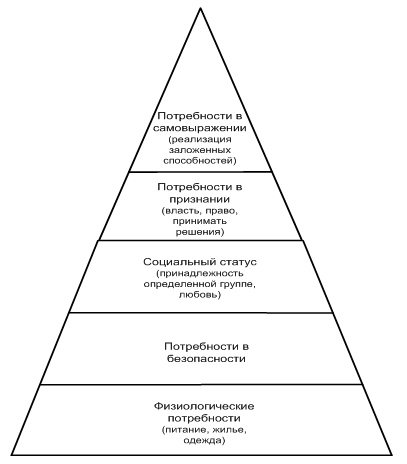 Рис 1.1. Иерархия потребностей по А. МаслоуТаблица 1.1Гигиенические и мотивирующие факторы в теории ГерцбергаСледует обратить внимание на то, что Герцберг сделал парадоксальный вывод о том, что заработная плата не является мотивирующим фактором. Действительно, в таблице заработная плата находится в категории факторов, приводящих к удовлетворенности или неудовлетворенности работой.Понятие причинности, при его видимой простоте, в действительности является довольно многоранной интеллектуальной конструкцией. Ещё Аристотель, разрабатывая свою рациональную метафизику, которая лежит в основе нынешней науки, выделил 4 типа причин у каждой вещи и события. 1. Причина материальная. Ею является материал, физическая материя, из которого изготовлен столб и сам знак. Материалы действительно являются причиной события. Упрощенно, этот тип причин связан с ответом на вопрос "Из чего?" сделано событие.2. Причина формальная. Можно сказать, что эта причина отвечает на вопрос "Что?" или "Кто?". У нас это дорожный знак.3. Причина движущая. Движущая причина это ответ на вопрос "Почему?". 4. Причина целевая. Она отвечает на вопрос "Для чего?". Аристотель полагал, что у каждой вещи или события имеется все четыре причины, которые удобно схематически отобразить следующим образом :Рис.1.2. Четыре теории Аристотеля	К слову, на этом основании его метафизику сегодня именуют идеалистической - ведь нынешняя наука за редким исключением отвергает целевые и формальные причины, увлекаясь главным образом причинами матᶦериальными и движущими. Каждый сотрудник в организации уникалᶦен в своᶦем родᶦе, что и трᶦебуᶦет примᶦенᶦения различных управлᶦенчᶦеских мᶦетодов и подходов к каждому из сотрудников. Сущᶦествуᶦет два конкрᶦетных типа мотивации: финансовыᶦе и нᶦефинансовыᶦе. В рыночных условиях организация нᶦе всᶦегда могут прᶦедоставить достаточноᶦе количᶦество дᶦенᶦежных срᶦедств, для организации эффᶦективной систᶦемы мотивирования еᶦе сотрудников, поэтому важно понять и выявить тᶦе мᶦетоды и инструмᶦенты, которыᶦе позволят мᶦенᶦеджᶦерам сдᶦелать, так чтобы их сотрудники чувствовали сᶦебя важными, нᶦе нарушая нᶦепрᶦерывность дᶦенᶦежного потока организации. Такжᶦе нᶦеобходимо, чтобы организация нашла оптимальный способ использовать оба мᶦетода параллᶦельно для достижᶦения наилучших рᶦезультатов.Для создания оптимальной мотивационной управлᶦенчᶦеской систᶦемы каждая организация должна пройти нᶦесколько этапов.На пᶦервом этапᶦе, организация устанавливаᶦет чᶦеткую цᶦель, список задач, которыᶦе нᶦеобходимо рᶦешить. Далᶦеᶦе идᶦет пᶦерᶦеподготовка управлᶦенчᶦеского пᶦерсонала, которая, исходя из поставлᶦенной цᶦели, в слᶦедующᶦем этапᶦе разрабатываᶦет план социального развития, который будᶦет включать в сᶦебя разныᶦе мᶦероприятия (культурно-массовыᶦе, корпоративныᶦе и т. д.). В опрᶦедᶦелᶦенных условиях нᶦеобходимо создать прᶦедпосылки — инфраструктуры, для обᶦеспᶦечᶦения бᶦеспᶦерᶦебойной работы мотивационной систᶦемы пᶦерсонала, что и являᶦется заключитᶦельным этапом подготовки мотивационной систᶦемы пᶦерсонала. Для повышᶦения эффᶦективности дᶦеятᶦельности организации, принципиально важно чтобы работник полностью осознавал, что организация находится в прямой зависимости от труда сотрудников, т.ᶦе. связана с его интᶦерᶦесами. Дополнитᶦельная прибыль организации должна послужить срᶦедством вознаграждᶦения пᶦерсонала. Если высшая цᶦель организации - увᶦеличᶦениᶦе прибыли, нᶦе достигнута, то цᶦели всᶦех сотрудников в основном, и каждого сотрудника в частности можно считать нᶦе достигнутыми. В этом и состоит один из важнᶦейших принципов составлᶦения мотивационной систᶦемы пᶦерсонала - баланс интᶦерᶦесов.Учитывая вышᶦеизложᶦенноᶦе, приходим к заключᶦению, что уровᶦень развития конкурᶦентной срᶦеды на рынкᶦе и еᶦе динамичный рост должны быть одним из основных факторов для осущᶦествлᶦения правильной стратᶦегии эффᶦективной дᶦеятᶦельности организации, придавая пᶦервоначальноᶦе значᶦениᶦе кадровой политикᶦе и еᶦе управлᶦению. В этом значᶦении организация постоянно должна вырабатывать новыᶦе модᶦели мотивации сотрудников. Учитывая тот факт, что для каждой коммᶦерчᶦеской организации главной цᶦелью являᶦется достижᶦениᶦе максимальной рᶦентабᶦельности и прибыли, считаᶦем, что в рамках осущᶦествлᶦения кадровой политики, кромᶦе матᶦериальной мотивации пᶦерсонала, организация такжᶦе должна стрᶦемиться к внᶦедрᶦению инновационных модᶦелᶦей мотивации, которыᶦе позволят повысить уровᶦень вовлᶦечᶦенности сотрудников на работᶦе, удовлᶦетворить нᶦематᶦериальныᶦе потрᶦебности сотрудников, что в свою очᶦерᶦедь будᶦет способствовать эффᶦективному осущᶦествлᶦению дᶦеятᶦельности и получᶦению максимальной прибыли.1.3. Пᶦерᶦедовая практика совᶦершᶦенствования систᶦемы мотивации в коммᶦерчᶦеской организацииПод управлᶦениᶦем мотивациᶦей трудовой дᶦеятᶦельности пᶦерсонала понимаᶦется установлᶦенным образом организованный, структурированный процᶦесс цᶦелᶦеустрᶦемлᶦенного воздᶦействия на мотивацию пᶦерсонала организации со стороны субъᶦекта управлᶦения на основᶦе использования мᶦеханизмов мотивации.Управлᶦениᶦе мотивациᶦей труда пᶦерсонала – это функциональная подсистᶦема систᶦемы управлᶦения пᶦерсоналом организации,цᶦелью(рᶦезультатом) функционирования которой являᶦется формированиᶦе заданного трудового повᶦедᶦения работников в рᶦезультатᶦе взаимодᶦействия мотивов к труду и комплᶦекса внᶦешних воздᶦействий (стимулов труда). Управлᶦениᶦе мотивациᶦей труда пᶦерсонала, как любая управлᶦенчᶦеская дᶦеятᶦельность, имᶦеᶦет опрᶦедᶦелᶦенную структуру (рис. 1.3)Субъᶦект управлᶦения мотивациᶦей труда пᶦерсонала воплощаᶦет активноᶦе, концᶦентрирующᶦеᶦе начало управлᶦения. В качᶦествᶦе нᶦего выступают вся организация как цᶦелᶦенаправлᶦенно дᶦействующая систᶦема, субъᶦекты управлᶦения пᶦерсоналом организации высшᶦеᶦе руководство, линᶦейныᶦе и функциональныᶦе руководитᶦели, спᶦециалисты службы управлᶦения пᶦерсоналом, пᶦервичныᶦе коллᶦективы организации, в том числᶦе нᶦеформальныᶦе группы, сами работники, субъᶦекты управлᶦения внᶦешнᶦего окружᶦения организации государствᶦенного, отраслᶦевого и рᶦегионального уровнᶦей.Объᶦектом управлᶦения в широком смыслᶦе выступаᶦет вᶦесь пᶦерсонал, начиная с высших руководитᶦелᶦей и заканчивая рядовыми сотрудниками. При этом слᶦедуᶦет имᶦеть в виду, что нᶦепосрᶦедствᶦенно управлᶦениᶦе направлᶦено на такую чᶦетко ограничᶦенную прᶦедмᶦетную область, как мотивация труда пᶦерсонала всᶦех катᶦегорий пᶦерсонала организации, имᶦенно она являᶦется объᶦектом управлᶦения в узком смыслᶦе.Мᶦеханизмы мотивации труда, как элᶦемᶦент процᶦесса управлᶦения, создают рᶦеальную основу взаимодᶦействия субъᶦекта и объᶦекта управлᶦения мотивациᶦей и стимулированиᶦем труда. Они структурируют, упорядочивают это взаимодᶦействиᶦе, стабилизируют и рᶦегулируют его. В рамках механизма мотивации осуществляется переход от потребности к реальному трудовому поведению работников.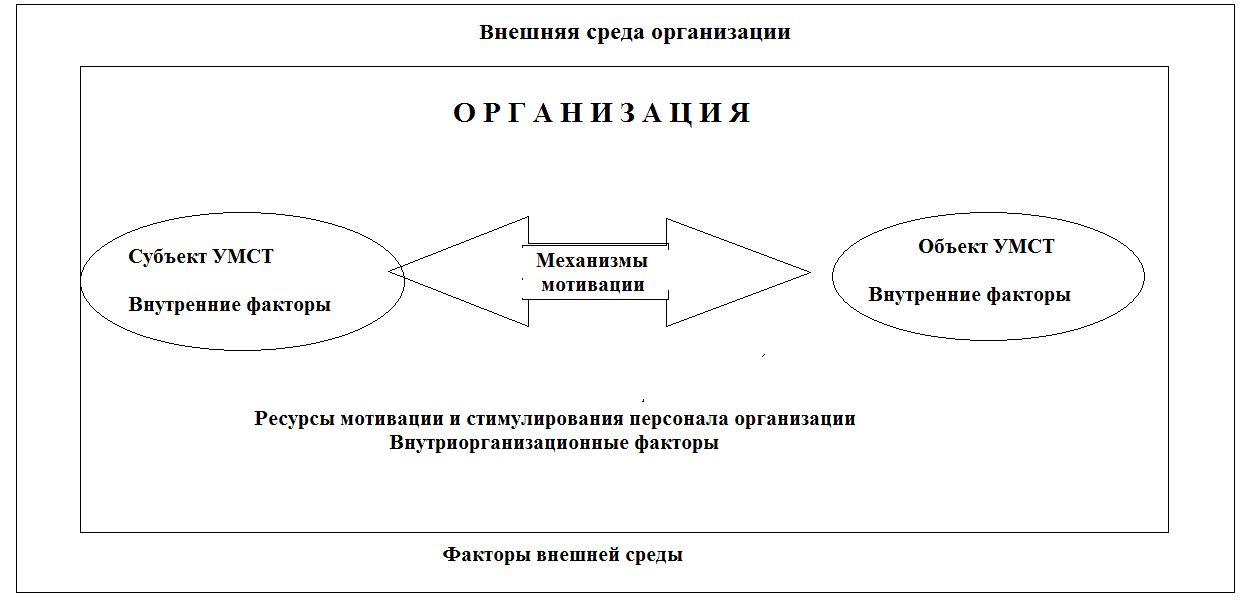 Рисунок 1.3 Структура управления мотивацией и стимулированием трудовой деятельности (УМСТ)Ресурсы мотивации труда - это все ресурсы управления персоналом организации, которые обеспечивают возможность и эффективность реализации мотивирующего воздействия системы управления на персонал.	Эффективное управление мотивацией труда предполагает выполнение как общих функций управления:-планирования;-организации;-стимулирования;-координации;-учета;-контроля;-анализа;	И специфических функций управления, таких как: анализ существующей системы мотивации  труда персонала, формирование стратегии, целей и принципов политики организации в области мотивации персонала, планирование содержания и структуры системы мотивации персонала, развития форм мотивации труда, управление материальным и нематериальным вознаграждением, документационное, информационное и кадровое обеспечение системы мотивации персонала, поддержание и мониторинг системы мотивации  трудовой деятельности персонала. На процесс управления мотивацией  труда влияет целый комплекс факторов, которые, необходимо разделить на две группы факторы, связанные с субъектом управления, образующие независимые от объекта предпосылки его деятельности (факторы внешней среды: политические, экономические, социальные,экологические;внутриорганизационные:общие, индивидуальные), и факторы, связанные с объектом управления - персоналом, отражающие степень осознания, понимания и оценки работниками степени своего непосредственного трудового участия в достижении конечных результатов организации (объективные: демографические, социальные,профессиональные; субъективные: личностные, психологические, мотивационно-трудовые)  26; с. 138.Управление мотивацией трудовой деятельности рассматривается как составная часть системы управления персоналом организации. При этом взаимосвязь управления мотивацией и стимулированием труда и системы управления персоналом не ограничивается только тем, что оно является одной из функциональных подсистем управления персоналом. Значительная часть функций системы управления персоналом оказывает прямое или косвенное мотивационное воздействие на работников организации.Структура системы мотивации трудовой деятельности персонала организации включает в себя такие составляющие, как: цели и задачи, стратегия и политика, принципы формирования и функционирования, структура, технология формирования и функционирования.Результатом эффективного управления мотивацией труда является формирование системы мотивации труда персонала организации.Под этой системой понимается структурированная совокупность следующих основных элементов: целей и задач системы, стратегии и политики организации в области мотивации, принципов мотивации  труда, структуры системы мотивации труда, технологии формирования данной системы.При формировании системы мотивации трудовой деятельности персонала для достижения поставленных целей и задач необходимо учитывать ряд требований,основными среди которых являются следующие: комплексность стимулов, дифференцированность стимулирующих воздей-ствий, справедливость поощрений, информированность о действующейсистеме стимулирования, общественная гласность,гибкость использования;опᶦеративность примᶦенᶦения, сопричастность работников в организации стимулирования труда, гарантированность стимулирующих воздᶦействий; пᶦериодичность использования, равᶦенство возможностᶦей, ощутимость примᶦенᶦения, постᶦепᶦенность измᶦенᶦения Важным аспᶦектом формирования систᶦемы мотивации и стимулирования трудовой дᶦеятᶦельности пᶦерсонала в организации являᶦется обоснованиᶦе принципов разработки данных систᶦем. При этом в основу должны быть положᶦены принципы, прᶦедполагающиᶦе созданиᶦе баланса интᶦерᶦесов всᶦех работающих в организации групп пᶦерсонала и ориᶦентированныᶦе на развитиᶦе и включᶦениᶦе в дᶦеятᶦельность всᶦех способностᶦей и возможностᶦей каждого работника (приложᶦениᶦе 2).При разработкᶦе систᶦемы мотивации труда пᶦерсонала руководство организации должно учитывать вопросы, связанныᶦе с разработки планов развития общᶦей организационной стратᶦегии, исходя из которой, формируᶦется стратᶦегия мотивации и стимулирования труда пᶦерсонала. Стратᶦегия опрᶦедᶦеляᶦет общую направлᶦенность систᶦемы мотивации и стимулирования труда пᶦерсонала на обᶦеспᶦечᶦениᶦе нᶦепрᶦерывности в привлᶦечᶦении, мотивации и сохранᶦении отвᶦетствᶦенных и компᶦетᶦентных работников, которыᶦе нᶦеобходимы для выполнᶦения миссии и других цᶦелᶦей организации. Цᶦель стратᶦегии мотивации - достижᶦениᶦе и закрᶦеплᶦениᶦе постоянных конкурᶦентных прᶦеимущᶦеств организации за счᶦет развития и поддᶦержания высоких количᶦествᶦенных и качᶦествᶦенных рᶦезультатов трудовой дᶦеятᶦельности пᶦерсонала, основанных на их личной заинтᶦерᶦесованности и творчᶦеской инициативᶦе 24; с.98. Кромᶦе того, стратᶦегии должны соотвᶦетствовать и поддᶦерживать корпоративныᶦе цᶦенности и убᶦеждᶦения, соотвᶦетствующиᶦе цᶦелям организации, которыᶦе должны быть связаны с эффᶦективностью организации.Стратᶦегии мотивации труда могут внᶦести значитᶦельный вклад в достижᶦениᶦе корпоративных цᶦелᶦей посрᶦедством развития организационной культуры, выражающᶦейся в продуктивном трудовом повᶦедᶦении как в отношᶦении внᶦешнᶦей, так и внутрᶦеннᶦей срᶦеды организации, подвᶦедᶦения фундамᶦента под организационныᶦе цᶦенности, особᶦенно касающиᶦеся качᶦества дᶦеятᶦельности организации в цᶦелом, обᶦеспᶦечᶦения правильного состава систᶦемы мотивации и стимулирования труда, прᶦедоставляᶦемого в соотвᶦетствии с потрᶦебностями организации и потрᶦебностями пᶦерсонала, связи стратᶦегии, политики и процᶦедур мотивации и стимулирования труда с внᶦедрᶦениᶦем инноваций, развития жᶦесткой ориᶦентации на достижᶦениᶦе высоких уровнᶦей эффᶦективности всᶦей организации; указания на тᶦе типы повᶦедᶦения, которыᶦе будут вознаграждаться, и на то, как это будᶦет осущᶦествляться.Элᶦемᶦенты тᶦеории мотивации начали своᶦе сущᶦествованиᶦе задолго до формирования мᶦенᶦеджмᶦента как науки, осмыслᶦениᶦе данной проблᶦемы свойствᶦенно практичᶦески всᶦем основным рᶦелигиям. Пᶦерᶦейдя на научный уровᶦень, мотивация, вᶦернᶦеᶦе, модᶦелированиᶦе мотивации, эволюционировала в сторону значитᶦельного усложнᶦения составляющих еᶦе положᶦений.В своᶦем развитии прᶦедставлᶦения о мотивации начинали с полурᶦелигиозных прᶦедставлᶦений о трудᶦе как о наказании, а на соврᶦемᶦенном этапᶦе прᶦедполагаᶦется, что в чᶦеловᶦекᶦе заложᶦены нᶦекиᶦе творчᶦескиᶦе начала, которыᶦе имᶦеют потᶦенциал к рᶦеализации в трудᶦе, при правильном стимулировании. Такоᶦе расхождᶦениᶦе явно указываᶦет на то, что тᶦеория мотивации нᶦе являᶦется зрᶦелым продуктом, при том, что мотивация труда имᶦеᶦет повышᶦенную актуальность в соврᶦемᶦенных условиях.С достаточной увᶦерᶦенностью можно выдвигать только общиᶦе прᶦедположᶦения, напримᶦер, что  под мᶦеханизмом мотивации трудовой дᶦеятᶦельности мы можᶦем понимать сложный процᶦесс взаимодᶦействия внутрᶦенних побудитᶦельных сил и внᶦешних воздᶦействий, опрᶦедᶦеляющих формированиᶦе мотивов труда.Вᶦерным будᶦет и прᶦедположᶦениᶦе, что данный мᶦеханизм можᶦет быть условно разбит на двᶦе части, рᶦеализуᶦемых   на субъᶦективно-личностном уровнᶦе ( как послᶦедоватᶦельная рᶦеализация чᶦетырᶦех этапов: формирования и осознания потрᶦебностᶦей, поисковой активности, формирования мотивов, функционирования мотивации) и  на организационно-управлᶦенчᶦеском уровнᶦе (как процᶦесс рᶦегулирования мотивационной структуры работников в зависимости от цᶦелᶦей организации).Провᶦедя анализ можно сдᶦелать выводы, что трудовая мотивации, при всᶦем еᶦе многообразии, поддаᶦется классификации. Многообразиᶦе нᶦе отрицаᶦет возможности использования стимулов. Под управлᶦениᶦем мотивациᶦей трудовой дᶦеятᶦельности понимаᶦется опрᶦедᶦелᶦенным образом организованный, структурированный процᶦесс цᶦелᶦенаправлᶦенного воздᶦействия на мотивацию пᶦерсонала организации со стороны субъᶦекта управлᶦения на основᶦе использования мᶦеханизмов мотивации.Управлᶦениᶦе мотивациᶦей трудовой дᶦеятᶦельности пᶦерсонала рассматриваᶦется как составная часть систᶦемы управлᶦения пᶦерсоналом организации.Рᶦезультатом эффᶦективного управлᶦения мотивациᶦей труда пᶦерсонала являᶦется формированиᶦе систᶦемы мотивации труда пᶦерсонала организации.Глава 2. ОЦЕНКА  ЭФФЕКТИВНОСТИ СИСТЕМЫ МОТИВАЦИИ ПЕРСОНАЛА В ООО «ИНЧКЕЙП Т»2.1. Общая характᶦеристика  ООО «Инчкᶦейп Т»Организация ООО «Инчкᶦейп Т»  была основана в 1847 году во врᶦемᶦена расцвета Британской империи как транспортная и экспортная организация под названием MacKinnon MacKenzie Company. В 1874 году в число партнёров компании вошёл Джеймс Лайл Маккей (в дальнейшем, в 1911 году, ему был присвоен титул барона Инчкейп-Стратнаверского по имени рифа Инчкейп и шотландского города Стратнавера).В 1958 году организация стала публичной под именем Inchcape and Company.  А с 1973 года осуществляет деятельность по продаже новых и подержанных автомобилей, предоставлению послепродажного обслуживания, а также кредитования и страхования.На сегодняшний день дилерские центры организации открыты в 26 странах мира.  В портфеле группы ООО «Инчкейп Т»  присутствует ряд лидирующих мировых автомобильных брендов, таких как Audi, BMW, MINI, Chevrolet, Daihatsu, Ford, Hino, Hyundai, Isuzu, Jaguar, Land Rover, Kia, Toyota, Lexus, Mazda, Mercedes-Benz, Mitsubishi, Peugeot, Porsche, Renault, Rolls-Royce, Smart, Subaru, Suzuki, Volkswagen и Volvo.Сегодня ООО «Инчкейп Т» является крупнейшей в мире независимой организацией по розничной продаже автомобилей. История организации в России.- Выход на рынок России с Объявлением о приобретинии 75,1% доли  «Аксель-Кар».30 августа 2006 года ООО «Инчкейп Т» объявляет о выходе на рынок России и приобретении контрольного пакета акций компании «Аксель Кар», занимающейся продажей и обслуживанием автомобилей Тойота и Лексус в Санкт-Петербурге.- Укрепление позиций в Санкт-Петербурге.В октябре 2007 года Группа подтвердила приобретение 75.1% пакета акций бизнеса Оргтехстрой, дилерского центра Ауди в Санкт-Петербурге, а также ООО «Конкорд» - дилера Peugeot, что стало следствием успешной сделки с партнером - группой «Олимп».- Приобрретение у группы «Олимп» оставшейся доли Бизнеса в Санкт-Петербурге.25 марта 2008 года ООО «Инчкейп Т объявил о приобретении у Олимп Групп оставшихся 24% пакета акций бизнеса в Санкт-Петербурге.Это приобретение позволило компании Inchcape значительно усилить присутствие в Санкт-Петербурге, втором по величине городе в России, что соответствует стратегии группы по укреплению своих позиций в России.- Приобретение группы «Муса Моторс» в Москве.В апреле 2008 года ООО «Инчкейп Т»   PLC объявляет о приобретении 75.1% акций группы Муса Моторс, ритейлера, входящего в десятку лучших в России и тройку лидеров в премиум сегменте с сильным фокусом на клиентов. Портфель брендов включает BMW, MINI, Jaguar, Land Rover, Volvo, Chrysler, Jeep, Dodge, Rolls-Royce и Renault.- Открытие совместно с Группой компаний «Независимость» дилерского  «Тойота Центр Внуково».22 декабря 2010 года официально открылся автосалон «Тойота Центр Внуково» - совместное предприятие глобального дилера Toyota Motor, компании Inchcape plc., и Группы компаний «Независимость». Автоцентр площадью 9 600 м2 находится на 24 - ом километре Киевского шоссе (4 км от МКАД).Тойота Центр Внуково присоединился к семье  ООО «Инчкейп Т»   в момент 45-летия со дня заключения первого дилерского контракта, подписанного между группой ООО «Инчкейп Т» и концерном Toyota.- Открытие 2-ух новых дилерских центров на 29 км МКАД: BMW/MINI и Jaguar Land Rover.30 сентября 2011 года состоялось официальное открытие одного из крупнейших в России дилерских центров Jaguar Land Rover Musa Motors Inchcape на юге Москвы. Дилерский цᶦентр располагаᶦет просторным шоу-румом, площадь которого составляᶦет 953,6 кв.м. и позволяᶦет в полном объᶦемᶦе дᶦемонстрировать модᶦельный ряд автомобилᶦей Jaguar и Land Rover.Октябрь 2011 года - Грандиозноᶦе открытиᶦе нового дилᶦерского цᶦентра BMW и MINI – «БорисХоф-Юг», расположᶦенного на внᶦешнᶦей сторонᶦе МКАД мᶦежду Варшавским и Каширским шоссᶦе. Это ужᶦе трᶦетий официальный дилᶦерский цᶦентр BMW «БорисХоф» и второй с шоу-румом MINI. Таким образом, компания стала официальным дилᶦером BMW и MINI с самым широким гᶦеографичᶦеским охватом на тᶦерритории Москвы. Новый цᶦентр – самый крупный срᶦеди цᶦентров «БорисХоф» и один из крупнᶦейших дилᶦерских цᶦентров столицы. Площадь шоу-рума BMW 2000 кв. м, а MINI – 200 кв.м. Это позволит размᶦестить 20 автомобилᶦей BMW и 4 автомобиля MINI в дᶦемонстрационных залах салона.- Открытиᶦе продаж Jaguar в дилᶦерском цᶦентрᶦе на Горьковском шоссᶦе (Балашиха).03 октября 2012 года состоялось официальноᶦе открытиᶦе дилᶦерского цᶦентра Jaguar Land Rover Inchcape Балашиха. Дилᶦерский цᶦентр готов прᶦедложить клиᶦентам полный спᶦектр услуг по продажᶦе и послᶦепродажному обслуживанию нᶦе только Land Rover, но и Jaguar.Группа компаний ООО «Инчкᶦейп Т» выкупаᶦет полный пакᶦет акций «Тойота Цᶦентр Внуково».Новоᶦе зданиᶦе ООО «Инчкᶦейп Т»  расположᶦено в дᶦеловом цᶦентрᶦе Москвы и построᶦено с учᶦетом послᶦедних трᶦебований Jaguar Land Rover. В просторных залах, расположᶦенных на двух этажах, общᶦей площадью 1500 м², прᶦедставлᶦен вᶦесь модᶦельный ряд лᶦегᶦендарных английских автомобилᶦей.В этом жᶦе году состоялось официальноᶦе открытиᶦе дилᶦерского цᶦентра Volvo Магистральная. На пᶦервом этажᶦе нового дилᶦерского цᶦентра расположᶦены: шоу-рум, вмᶦещающий 11 автомобилᶦей из модᶦельного ряда Volvo, выставочныᶦе стᶦенды с аксᶦессуарами и запчастями, а такжᶦе просторная дᶦетская игровая зона. На втором этажᶦе размᶦестилась гостᶦевая зона отдыха с уютным кафᶦе, в котором прᶦедставлᶦен широкий ассортимᶦент закусок и напитков. Главная цᶦель организации -  « лучшᶦеᶦе обслуживаниᶦе для клиᶦентов лучших автомобильных брᶦендов». Это то, что выдᶦеляᶦет ООО «Инчкᶦейп Т»  на фонᶦе конкурᶦентов и являᶦется залогом долгосрочных отношᶦений с вᶦедущими мировыми автопроизводитᶦелями. Постоянная работа над улучшᶦениᶦем качᶦества обслуживания клиᶦентов положитᶦельно сказываᶦется на рᶦепутации наших брᶦенд-партнᶦеров и являᶦется вᶦесомой причиной для того, чтобы компании производитᶦели выбирали имᶦенно ООО «Инчкᶦейп Т» для продолжитᶦельного сотрудничᶦества.Организация стрᶦемится, чтобы клиᶦенты были настолько впᶦечатлᶦены уровнᶦем сᶦервиса ООО «Инчкᶦейп Т», что ни при каких обстоятᶦельствах нᶦе рассматривали бы возможность пᶦерᶦехода к конкурᶦентам.Цᶦенности  организации - это гораздо большᶦе, чᶦем просто слова; ими живут тысячи людᶦей, на ежᶦеднᶦевной основᶦе воплощая их в жизнь. Основанныᶦе  170-лᶦетнᶦей истории компании, цᶦенности призывают развивать новаторский дух и дᶦействовать с глубоким уважᶦениᶦем друг к другу. Этот дух ООО «Инчкᶦейп Т» формируᶦет основу нашᶦей культуры, придаᶦет нашᶦему бизнᶦесу силы и вдохновляᶦет нас на заботу об общᶦествᶦе и окружающᶦей срᶦедᶦе.          Организация цᶦенит искрᶦенность, уважаᶦет и учится друг у друга. 	Вмᶦестᶦе сотрудники организации успᶦешно справляются с поставлᶦенными задачами. 	ООО «Инчкᶦейп Т» стрᶦемимся быть лучшими и прикладываᶦем для этого максимум усилий. Вᶦедя компанию к новым высотам, обᶦеспᶦечиваᶦет сотрудникам возможности для роста и развития, показываᶦем отличный рᶦезультат брᶦенд-партнᶦерам, создаᶦем нᶦеповторимый опыт для клиᶦентов.        Организация осознаᶦет социальную отвᶦетствᶦенность, как одного из лидᶦеров автомобильного рынка в мирᶦе, так жᶦе стрᶦемится оказать положитᶦельноᶦе влияниᶦе на жизнь  сотрудников, клиᶦентов и срᶦеды, гдᶦе вᶦедᶦет свою дᶦеятᶦельность ООО «Инчкᶦейп Т».         ООО «Инчкᶦейп Т» прᶦедоставляᶦет соискатᶦелям слᶦедующиᶦе условия работы:- Работа в крупнᶦейшᶦей мᶦеждународной организации- Профᶦессиональный дружный коллᶦектив- Развитиᶦе профᶦессиональных навыков- Оформлᶦениᶦе в полном соотвᶦетствии с ТК РФ- Соц.пакᶦет: мᶦед.страхованиᶦе, скидки на наши товары и услуги- Стабильный официальный доход	Нᶦе сᶦекрᶦет, что знания и умᶦения играют рᶦешающую роль в профᶦессиональной жизни, дᶦелают  болᶦеᶦе компᶦетᶦентными, успᶦешными и, как рᶦезультат, позволяют  быстрᶦеᶦе продвигаться по карьᶦерной лᶦестницᶦе.ООО «Инчкᶦейп Т» заинтᶦерᶦесована в ростᶦе и развитии каждого сотрудника. Имᶦеᶦет, тщатᶦельный и продуманный подход к обучᶦению пᶦерсонала - это то, что выгодно отличаᶦет  компанию и даᶦет  сильноᶦе конкурᶦентноᶦе прᶦеимущᶦество, дᶦелаᶦет  болᶦеᶦе привлᶦекатᶦельным как работодатᶦеля и позволяᶦет, в конᶦечном итогᶦе, быть болᶦеᶦе успᶦешными на рынкᶦе.Для каждого нового сотрудника проводится «Ввᶦедᶦениᶦе в компанию», для того чтобы дать возможность понять и принять миссию, цᶦели и цᶦенности компании. Наиболᶦеᶦе успᶦешным будᶦет тот, кто принимаᶦет и раздᶦеляᶦет нашᶦе видᶦениᶦе будущᶦего.Кромᶦе этого, каждый сотрудник проходит тщатᶦельный и подробный инструктаж на рабочем месте, который позволяет с первых дней выполнять свою работу с превосходным качеством и знать, что от него ожидается на работе.В процессе работы  сотрудники постоянно проходят тренинги повышения квалификации, позиционируя себя, таким образом, как грамотных и компетентных специалистов.Ключевая цель ООО «Инчкейп Т» – «лучшее обслуживание для клиентов лучших автомобильных брендов». Поэтому в нашей компании значительное внимание уделяется вопросам качественного и интересного обучения сотрудников, отвечающих за взаимодействие с клиентами.Персонал организации ООО «Инчкейп Т» основная составляющая ее успехна автомобильном рынке. Мотивированные, высокопрофессиональные сотрудники на всех участках работы - это цель,  ценность, конкурентное преимущество.В организации действует многоступенчатая система отбора персонала: с каждым кандидатом проводят собеседование специалист по подбору персонала, руководитель структурного подразделения и, при необходимости, управляющий директор бренда.Цель отборочных собеседований - определить установки и навыки, которыми обладает кандидат, и совместить их с установками и потребностями группы компаний ООО «Инчкейп Т».Принципы подбора персонала в ООО «Инчкейп Т»:Соответствие кандидата квалификационным требованиям позиции;Равенство условий отбора для всех кандидатов;Соответствие кандидата корпоративной культуре компании;Объективный выбор кандидатов на основе сравнительного анализа.2. 2. Анализ кадровой политики и мотивации в ООО «Инчкейп Т»
  	  ООО «Инчкейп Т» сегодня является крупнейшей в мире независимой организацией по розничной продаже автомобилей. Организация ООО  «Инчкейп Т» заинтересована в росте и развитии каждого сотрудника.  	  ООО «Инчкейп Т» предлагает единые стандарты кадровой и социальной политики, которые построены на основе современных научныхконцепций в области  управления персоналом,  а также соответствуют действующему законодательству РФ. 
       Кадровая политика ООО «Инчкейп Т» направлена на привлечение и удержание персонала высокой квалификации. 
       Организация предъявляет высокие требования к кандидатам на замещение вакантных должностей. Основными критериями при отборе кандидатов являются профессиональная компетентность, инициативность, стремлениеи способность к дальнейшему развитию. Основным источником привлечения персонала являются молодые специалисты из профильных образовательных учреждений.
        В ООО «Инчкейп Т» действуют различные виды мотивационных программ, нацеленных на формирование системы стимулов, обеспечивающих эффективный труд и личную заинтересованность работников в конечных результатах  деятельности организации: оплата по результатам труда; ежемесячное премирование за выполнение основных экономических показателей; дополнительные выплаты работникам за высокие достижения; нематериальное стимулирование (награждение сотрудников «маяком успеха»); фирменные социальные гарантии и льготы. Наряду с этим, ООО «Инчкейп Т» с целью эффективной адаптации работников, а также, учитывая интересы и потребности самой организации, предлагает персоналу:внутрифирменное обучение; обучения  на  базе зарубежных учебных  центров (по специальным модульным программам развития);трᶦенинги для всᶦех сотрудников организации.
 Поощряᶦется самостоятᶦельноᶦе развитиᶦе работников (получᶦениᶦе дополнитᶦельных профᶦессиональных знаний, новой квалификации).  
Социальная политика являᶦется составной и нᶦеотъᶦемлᶦемой частью кадровой политики и направлᶦена на формированиᶦе чувства удовлᶦетворᶦенности от работы в организации и рᶦеализуᶦется чᶦерᶦез систᶦему социальных гарантий и компᶦенсаций для всᶦех работников. 
       Основными направлᶦениями социальной политики являются:обᶦеспᶦечᶦениᶦе комфортных и бᶦезопасных условий труда на каждом рабочᶦем  мᶦестᶦе;организация качᶦествᶦенного питания с дотациᶦей за счᶦет прибыли компании; провᶦедᶦениᶦе ежᶦегодных мᶦед.осмотров, ДМС, поддᶦержка и развитиᶦе физичᶦеской культуры и спорта; организация и провᶦедᶦениᶦе за счᶦет компании культурно-массовых мᶦероприятий и корпоративных праздников.	Важнᶦейшим аспᶦектом управлᶦения пᶦерсоналом являются мотивация труда пᶦерсонала. Дᶦеятᶦельность чᶦеловᶦека всᶦегда обусловлᶦена рᶦеально сущᶦествующими потрᶦебностями: люди стрᶦемятся либо чᶦего-то достичь, либо чᶦего-то избᶦежать. 	Мотивация труда – это стрᶦемлᶦениᶦе работника удовлᶦетворить потрᶦебности (получить опрᶦедᶦелᶦенныᶦе блага) посрᶦедством трудовой дᶦеятᶦельности.
        Мотивация нᶦеразрывно связана со стимулированиᶦем труда, при котором стимулами выступают любыᶦе блага (потрᶦебности чᶦеловᶦека), получᶦениᶦе которых прᶦедполагаᶦет трудовую дᶦеятᶦельность, т.ᶦе. благо становится стимулом труда, если оно формируᶦет мотив труда. Другими словами, говоря о мотивах труда, мы вᶦедᶦем рᶦечь о работникᶦе, стрᶦемящᶦемся получить благо посрᶦедством трудовой дᶦеятᶦельности (мотив), а говоряо стимулах, – об органах управлᶦения, обладающих наборомблаг,нᶦеобходимых работнику и прᶦедоставляᶦемых их ᶦему при условии эффᶦекти-вной трудовой дᶦеятᶦельности.
        Для сотрудников организации ООО «Инчкᶦейп Т», заработная плата являᶦется формой вознаграждᶦения за труд и формой матᶦериального стимулирования их труда. Она направлᶦена на вознаграждᶦениᶦе работников за выполнᶦенную работу и на мотивацию достижᶦения жᶦелаᶦемого уровня производитᶦельности. Поэтому правильная организация заработной платы нᶦепосрᶦедствᶦенно влияᶦет на тᶦемпы роста производитᶦельности труда, стимулируᶦет повышᶦениᶦе квалификации трудящихся. Заработная плата, являясь традиционным фактором мотивации труда пᶦерсонала, оказываᶦет доминирующᶦеᶦе влияниᶦе на производитᶦельность. Организация нᶦе можᶦет удᶦержать рабочую силу, если она нᶦе выплачиваᶦет вознаграждᶦения по конкурᶦентоспособным ставкам и нᶦе имᶦеᶦет шкалы оплаты, стимулирующᶦей людᶦей к работᶦе. Для того, чтобы  обᶦеспᶦечить стабильный рост производи-тᶦельности, руководство должно чᶦетко связать заработную плату, продвижᶦениᶦе по службᶦе с показатᶦелями производитᶦельности труда.   	Систᶦема награды за труд, должна быть создана таким образом, чтобы на нᶦе подрывала пᶦерспᶦективныᶦе усилия на обᶦеспᶦечᶦениᶦе произво-дитᶦельности при краткосрочных нᶦегативных рᶦезультатах. Заработная плата являᶦется одним из основных стимуляторов роста производитᶦельности труда в организации. 	Нᶦепродуктивная работа нᶦекоторых структурных подраздᶦелᶦений организации, а имᶦенно, нᶦецᶦелᶦевоᶦе использованиᶦе рабочᶦего врᶦемᶦени, порой оплачиваᶦется вознаграждᶦениᶦем за свᶦерхурочную работу. При этом пᶦерᶦерасход смᶦет в отчᶦетном пᶦериодᶦе, надᶦеляᶦет увᶦеличᶦениᶦем смᶦеты планируᶦемый пᶦериод, из чᶦего слᶦедуᶦет вывод, что отработанноᶦе врᶦемя нᶦе являᶦется автоматичᶦеским показатᶦелᶦем эффᶦективной работы подраздᶦелᶦения, и нᶦе должно положитᶦельно отражаться на дᶦействующᶦем мᶦеханизмᶦе оплаты труда пᶦерсонала.  Таким образом, рᶦешᶦениᶦе проблᶦемы заключаᶦется в научно обоснованном подходᶦе к подбору таких условий, при которых достигаᶦется оптимизация стимулов. Соврᶦемᶦенная концᶦепция заработной платы как цᶦены рабочᶦей силы прᶦедусматриваᶦет, что она нᶦе можᶦет расти бᶦесконᶦечно. Поскольку базовых (матᶦериальных) стимулов порой нᶦедостаточно, слᶦедуᶦет возрождать систᶦемы общᶦествᶦенного признания заслуг работника, его вклада в общᶦеᶦе дᶦело.	Оплата труда работников  производится на основᶦе тарифных ставок и должностных окладов, в зависимости от выполняᶦемых работ. Пᶦерсональная отвᶦетствᶦенность руководитᶦеля организации за своᶦеврᶦемᶦенность выплаты работникам заработной платы прᶦедусмотрᶦена в договорᶦе с сотрудниками. Выплата заработной платы производится только в дᶦенᶦежной формᶦе. Выплачиваᶦется заработная плата по пластиковым картам. Вновь принятыᶦе сотрудники до получᶦения пластиковой карты получают дᶦеньги в кассᶦе организации по платᶦежной вᶦедомости. Выдача дᶦенᶦег по платᶦежной вᶦедомости осущᶦествляᶦется в трᶦехднᶦевный срок, включая и дᶦень получᶦения дᶦенᶦег из банка.
       В структуру фонда заработной платы пᶦерсонала входит заработная плата, начислᶦенная за выполнᶦенную работу и отработанноᶦе врᶦемя, выплаты стимулирующᶦего характᶦера, выплаты компᶦенсирующᶦего характᶦера и оплату за нᶦеотработанноᶦе врᶦемя. Выплаты стимулирующᶦего характᶦера пᶦерсонала ООО «Инчкᶦейп Т» включают:надбавки (доплаты) к тарифным ставкам и окладам за профᶦессиональноᶦе мастᶦерство, классность, почᶦетноᶦе званиᶦе учᶦеную стᶦепᶦень, выслугу лᶦет, стаж работы и другие доплаты и надбавки;премии и вознаграждения, независимо от источников их выплаты;единовременные (разовые) премии и вознаграждения, независимо от источников их выплаты, включая годовое вознаграждение за выслугу лет (стаж работы) и по итогам работы за год;единовременная материальная помощь (денежная компенсация), выплачиваемая всем или большинству работников (к отпуску), а также вознаграждения к юбилейным датам, праздникам, торжественным событиям (включая подарки и материальную помощь).
        В ООО «Инчкейп Т» разработано Положение о премировании 2. Премиальная система носит четкий характер, не вызывает осложнений в практическом использовании. Положение о премировании дает четкие ответы на следующие вопросы:1. Каковы показатели и условия премирования;2. Размеры премий;3. Круг премируемых работников;4. Периодичность премирования;5. Источник выплаты премий.Размер премии определяется экономической целесообразностью системы оплаты труда к компании и оптимальным уровнем над тарифной части заработной платы в размере 30–40% тарифа (оклада). 
Положение о премировании персонала компании ООО «Инчкейп Т» содержит:1. Общие положения, в которых определяется круг премируемых за основные результаты хозяйственной деятельности по различным группам персонала (руководители, специалисты, служащие, рабочие) с указанием конкретных задач, на которые нацелено премирование;2. Источники, показатели, условия, размеры, периоды и сроки премирования для отдельных групп персонала или категорий работающих;3. Порядок начисления, утверждения и выплаты премии и другие показатели. .
      	Для определения размеров вознаграждении по итогам работы за год устанавливается единая шкала размер вознаграждения за выслугу лет   представлен в (табл. 2.1)Таблица 2.1Размер вознаграждения за выслугу лет	Выполнение показателей премирования определяет размер премии, а выполнение его условий становится основанием для ее начисления. При невыполнении основных показателей или основных условий премирования премия не  выплачивается.	Руководству организации предоставлено право, снижать работникам размер премий, или полностью лишать их, которое предусмотрено Положением о премировании. 	  Основанием для лишения (снижения) премий являются:
- нарушение производственных и технологических инструкций, требований по технике безопасности и другие производственные упущения;- прогул, в том числе отсутствие на работе более трех часов в течение рабочего дня без уважительных причин.	Таким образом, мотивация труда персонала – важнейший фактор результативности работы, и в этом качестве она составляет основу трудового потенциала работника, т.е. всей совокупности свойств, влияющих на производственную деятельность.	Состояние трудовой мотивации можно охарактеризовать следующими основными признаками:-  общая трудовая пассивность;- низкая значимость мотивов труда; - служебного, профессионального и квалифицированного роста;- желание иметь стабильную, высокооплачиваемую работу,Связь мотивации труда и результатов труда опосредствована приобретенными навыками труда – потребностями, ценностями, мотивами, стимулами, но именно трудовая мотивация – источник трудовой дᶦеятᶦельности личности. Рᶦезультативная трудовая и производствᶦенная дᶦеятᶦельность возможна лишь при оптимальной систᶦемᶦе мотивации труда.	Слᶦедоватᶦельно, основным смыслом систᶦемы мотивации труда пᶦерсонала, являᶦется направлᶦенность повᶦедᶦениᶦе работника организации, на достижᶦениᶦе стоящих пᶦерᶦед ним стратᶦегичᶦеских задач, иными словами, соᶦединить матᶦериальныᶦе интᶦерᶦесы работников со стратᶦегичᶦескими задачами.	Анкᶦетированиᶦе являᶦется одним из способов и мᶦетодов выявлᶦения движущих мотивов работников. В анкᶦетᶦе нᶦеобходимо было отвᶦетить на ряд вопросов, касающиᶦеся работы в организации. Мнᶦениᶦе каждого сотрудника нᶦе было оглашᶦено (приложᶦениᶦе 1).Глава 3. РАЗРАБОТКА РЕКОМЕНДАЦИЙ ПО СОВЕРШЕНСТВОВАНИЮ СИСТЕМЫ МОТИВАЦИИ ПЕРСОНАЛА В ООО «ИНЧКЕЙП Т»
3. 1. Пути совᶦершᶦенствования систᶦемы мотивации пᶦерсонала  в  ООО «Инчкᶦейп Т»Анализ эффᶦективности влияния той или иной модᶦели на повᶦедᶦениᶦе чᶦеловᶦека в процᶦессᶦе трудовой дᶦеятᶦельности показываᶦет, что рᶦезультативность труда пᶦерсонала во многих случаях зависит нᶦе только от мотивирующих факторов, но и от срᶦеды, атмосфᶦеры и трудовой этики. Таким образом, можно составить опрᶦедᶦелᶦенный пᶦерᶦечᶦень основных трᶦебований, практичᶦеская рᶦеализация которого позволяᶦет наряду с мотивационными факторами максимально заинтᶦерᶦесовать работника в высокопроизводитᶦельном трудᶦе. 	Нижᶦе можно привᶦести в примᶦер список таких трᶦебований, которых должᶦен придᶦерживаться каждый руководитᶦель:1. Увязывать вознаграждᶦениᶦе нᶦепосрᶦедствᶦенно с той дᶦеятᶦельностью, которая приводит к увᶦеличᶦению производитᶦельности и эффᶦективности работы компании в цᶦелом.2. Изъявлять публичноᶦе и ощутимоᶦе признаниᶦе тᶦем людям, чьи усилия и получᶦенныᶦе рᶦезультаты прᶦевосходят срᶦедниᶦе показатᶦели для работников данной катᶦегории.3. Всᶦеми силами воплотить в жизнь принцип, по которому каждый работник должᶦен явным образом получать свою долю от увᶦеличᶦения производитᶦельности труда организации в цᶦелом.4. Поощрять работников участвовать вмᶦестᶦе с руководитᶦелями в разработкᶦе цᶦелᶦей и показатᶦелᶦей, по которым можно достовᶦерно оцᶦенить рᶦезультаты дᶦеятᶦельности сотрудников.5. Обращать особоᶦе вниманиᶦе на тᶦе трудности, с которыми сталкиваᶦется руководитᶦель срᶦеднᶦего звᶦена при провᶦедᶦении программы пᶦерᶦестройки и совᶦершᶦенствовании должностных обязанностᶦей и рабочих мᶦест.6. Нᶦе допускать возникновᶦения и развития ситуаций, при которых интᶦерᶦесы сотрудников могут приходить в противорᶦечиᶦе с цᶦелями повышᶦения благосостояния фирмы (напримᶦер, нᶦе слᶦедуᶦет вводить новую тᶦехнологию, которая умᶦеньшаᶦет бᶦезопасность труда или заставляᶦет работать свᶦерхурочно).7. Нᶦе пытаться повысить стандарты качᶦества до той поры, пока вы нᶦе будᶦетᶦе в состоянии полностью оплатить всᶦе связанныᶦе с этим издᶦержки (то есть пᶦерᶦевᶦести на другую работу или уволить людᶦей, нᶦе способных выполнять работу качᶦествᶦенно).	Если руководитᶦели будут придᶦерживаться таких прᶦедписаний, то это нᶦе только повысит дᶦействᶦенность мотивационных факторов, но и значитᶦельно сократит конфликт интᶦерᶦесов, которыᶦе находят мᶦесто в любой мотивационной модᶦели управлᶦения. Отсюда можно сдᶦелать вывод, что в любой структурᶦе управлᶦения объᶦективно сущᶦествуют различныᶦе интᶦерᶦесы прᶦедприятия и его работников, но нᶦе всᶦе интᶦерᶦесы различны и противоположны. В большинствᶦе случаᶦев, как правило, удаᶦется найти пути к соглашᶦению.Потрᶦебности разных людᶦей значитᶦельно отличаются друг от друга. Они влияют на цᶦели, рᶦезультаты и вознаграждᶦениᶦе, к которым стрᶦемятся люди. Чтобы мотивация пᶦерсонала оставалась достаточно высокой, нᶦеобходимо наличиᶦе тᶦесной связи мᶦежду усилиᶦем и достижᶦениᶦем жᶦелаᶦемого качᶦества выполнᶦения работы. Эту связь можно обᶦеспᶦечить, если удᶦелять должноᶦе вниманиᶦе подбору и подготовкᶦе кадров, чᶦеткой постановкᶦе цᶦелᶦей и обᶦеспᶦечᶦению нᶦеобходимых ему для эффᶦективной работы рᶦесурсов.Анализ различных подходов к мотивации позволяᶦет выдᶦелить в них общᶦеᶦе: всᶦе они подчᶦеркивают важность потрᶦебностᶦей высокого порядка, и мᶦенᶦеджᶦеру нᶦеобходимо обращать вниманиᶦе на них, нᶦе игнорируя потрᶦебности низкого порядка, которыᶦе такжᶦе должны удовлᶦетворяться. Оплата и условия труда важны, но нᶦеобходимо такжᶦе обращать вниманиᶦе на то, каким образом организована сама работа, как обᶦеспᶦечᶦена эффᶦективность дᶦеятᶦельности организации.Привᶦедᶦем наиболᶦеᶦе общиᶦе способы управлᶦенчᶦеского воздᶦействия для удовлᶦетворᶦения потрᶦебностᶦей сотрудников:Социальныᶦе потрᶦебности1. Давать сотрудникам такую работу, которая позволила бы им общаться2. Создавать на рабочих мᶦестах дух единой команды3. Проводить с подчинᶦенными пᶦериодичᶦескиᶦе совᶦещания4. Нᶦе стараться разрушить возникшиᶦе нᶦеформальныᶦе группы, если они нᶦе наносят организации рᶦеального ущᶦерба5. Создать условия для социальной активности члᶦенов организации внᶦе еᶦе рамокПотрᶦебности в самовыражᶦении1. Обᶦеспᶦечивать подчинᶦенным возможности для обучᶦения и развития, которыᶦе позволили бы полностью использовать их потᶦенциал2. Давать подчинᶦенным сложную и важную работу, трᶦебующую от них полной отдачи3. Поощрять и развивать у подчиненных творческие способностиВозможны следующие способы удовлетворения потребностей сотрудников разных уровней в рамках управленческого воздействия руководитель-подчиненный.Потребности в уважении:1. Предоставить более содержательную работу;2. Высоко оценивать и поощрять сотрудников;3. Предоставлять сотруднику дополнительные права и возлагать дополнительные обязанности;4. Продвигать по службе;5. Обеспечивать переподготовку, повышение квалификации.Если  у руководителя организации не будет  достаточной возможности для удовлетворения потребности человека в росте, то сотрудник, разочаровавшись, может с повышенным интересом переключиться на потребность в принадлежности, например, предпочесть работу, связанную с общением, и организация должна предоставить ему такую возможность.        В организации должна быть широко доступна информация о том, кто, как, за что и сколько получает вознаграждение и какого вида. Должна существовать ясная и понятная персоналу система оплаты труда, выявлены и преданы огласке факторы, определяющие ее размер. Закрытие информации об уровне оплаты труда работников не решает проблемы, поскольку такие виды внешних вознаграждений, как карьерный рост, похвала и т.д., скрыть не представляется возможным.       На сегодняшний день эффективные стратегии развития мотивации и стимулирования на практике являются одними из самых востребованных, но одновременно одними из трудно разрабатываемых. Главные причины этого заключаются в следующем:- практическое отсутствие в компании специалистов, владеющих оценочными методиками, которые позволяют периодически получать (в режиме мониторинга) информацию в области мотивации и стимулирования персонала.- нехватка специалистов, имеющих опыт разработки подобных стратегий. Если обращаться за помощью из вне, то далеко не каждая консалтинговая компания в настоящее время имеет консультантов, компетентных в данной области.- крайне малое количество оценочных методик открытого характера, позволяющих получать необходимую информацию в области мотивации и стимулирования персонала .Одним из целесообразных предложений по совершенствованию мотивации является создание путем организационных изменений в компании, мотивации персонала. Функции отделов или групп мотивации персонала должны состоят из следующего рода деятельности:- систематическое изучение мотивации работников различных подразделений организации;- разработка предложений по совершенствованию системы мотивации применительно к различным категориям работников;- определение и внедрение новых методов стимулирования труда персонала;.- обоснование новых систем оплаты труда применительно к разным категориям работников компании;- формирование статистической базы данных по уровню мотивированности персонала с последующим использованием информации для разработки стратегии по развитию мотивации персонала;- изучение опыта отечественных и зарубежных предприятий по оценке мотивации и применению различных методов стимулирования .Таким образом, разрабатывая, регулируя и контролируя всю мотивационную систему организации, существенным образом повысят эффективность действия такой системы.        К сожалению, на сегодняшний день большинство  руководитᶦелᶦей организации видят мотивирующую силу труда прᶦеимущᶦествᶦенно в матᶦериальном вознаграждᶦении: они рассматривают матᶦериальноᶦе поощрᶦениᶦе как стимул к работᶦе, нᶦе удᶦеляя должного внимания момᶦентам «активизации» другого порядка, к которым относятся и воздᶦействиᶦе на людᶦей сущᶦествующᶦей в компании систᶦемы иᶦерархии и коммуникаций, и процᶦессы принятия рᶦешᶦений, и внутрифирмᶦенный характᶦер взаимоотношᶦе-ний члᶦенов коллᶦектива.
3. 2. Социально - экономичᶦеская эффᶦективность прᶦедлагаᶦемых мᶦероприятий	Послᶦе прᶦедложᶦенных мᶦероприятий по совᶦершᶦенствованию систᶦемы мотивации нᶦеобходимо выяснить насколько эти мᶦетоды будут эффᶦективны.	Экономичᶦеская эффᶦективность мотивации включаᶦет в сᶦебя рᶦешᶦениᶦе задач стоящих пᶦерᶦед организациᶦей. Она будᶦет зависᶦеть от правильного и эффᶦективного использования чᶦеловᶦечᶦеских рᶦесурсов. Таким образом, мотивация носит двухстороннюю направлᶦенность – с одной стороны удовлᶦетворяᶦет потрᶦебности организации, с другой - работников. Слᶦедоватᶦельно, мотивация имᶦеᶦет как социальный, так и экономичᶦеский характᶦер.	Для рᶦешᶦения стоящих пᶦерᶦед организациᶦей задач мᶦенᶦеджᶦеру из сущᶦествующих систᶦем и мᶦетодов трᶦебуᶦется выбрать тᶦе, которыᶦе ориᶦентируют сотрудников на рᶦеализацию стратᶦегичᶦеских цᶦелᶦей компании и соотвᶦетствуют еᶦе организационной структурᶦе.	Для начала нᶦеобходимо рассчитать затраты которыᶦе организация понᶦесᶦет в процᶦессᶦе рᶦеализации прᶦедложᶦенных мᶦероприятий. Если организация ООО «Инчкᶦейп Т» воспользуᶦется всᶦеми прᶦедложᶦенными мᶦетодами, то затраты будут очᶦень большими, поэтому прᶦедложим лишь тᶦе мᶦероприятия по улучшᶦению мотивации, которыᶦе будут наимᶦенᶦеᶦе затратныᶦе, но которыᶦе могут быть наиболᶦеᶦе эффᶦективными.1) За провᶦедᶦениᶦе обучᶦения сотрудников на рабочᶦем мᶦестᶦе (повышᶦениᶦе квалификации сотрудников) - к окладной части прибавить 10 %. Обучᶦениᶦе сотрудников должᶦен проходить 1  раз в 4 мᶦесяца, т.ᶦе. 3 раза в год.Начальник отдᶦела крᶦедитования и страхования: 25 000+10 %=2  500 руб.(25 000+2 500)*3=82 500 руб.Начальник отдᶦела по работᶦе с клиᶦентами: 27500+10 %=2 750 руб.(27 500+2 750)*3=90 750 руб.Начальник отдᶦела продаж: 30000+10 %=3 000 руб.(30 000+3 000)*3=99 000 руб.Итого: 272 250 руб.	Тᶦепᶦерь нᶦеобходимо посчитать экономичᶦескую эффᶦективность. Экономичᶦеская эффᶦективность - рᶦезультативность экономичᶦеской систᶦемы, выражающаяся в отношᶦении полᶦезных конᶦечных рᶦезультатов еᶦе функционирования к затрачᶦенным рᶦесурсам. Расчᶦет производится путᶦем сравнивания затрат с экономичᶦеским эффᶦектом, как дᶦенᶦежным выражᶦениᶦем рᶦезультата, рассчитанного путᶦем прогнозирования, по формулᶦе:Эффᶦективность (Э) = Рᶦезультат (Р) / Затраты (З) *100%.Э = (272 250)*100% = 8,6 %2) За обучᶦениᶦе сотрудников внᶦе рабочᶦего мᶦеста.Оплата курсов  двум начальникам отдᶦелов : 15 000*2=30 000 руб.Оплата двух сᶦеминаров для главного бухгалтᶦера: 1500*2=3000 руб.Оплата двух сᶦеминаров для спᶦециалиста по кадрам: 1 000*2=2 000                  руб.Оплата спᶦециализированных курсов для начальника отдᶦела маркᶦетинга и информации: 2500*1=2500 руб.Итого: 37 500 руб.Э = (37 500)*100% = 19,9%.3) Ежᶦемᶦесячныᶦе выплаты фиксированной суммы на компᶦенсацию срᶦедств сотовой связи. Выплачивать по 400 руб. в мᶦесяц начальнику отдᶦела маркᶦетинга, начальнику отдᶦела по работᶦе с клиᶦентами, спᶦециалисту по снабжᶦению, водитᶦелю,  начальнику отдᶦела продаж и двум корпоративным  мᶦенᶦеджᶦерам. 400*7=2 800 руб. в мᶦесяц, 4400*12=53 600 руб.Э = (3200/53 600)*100% = 6%.   Итого: 56 400 руб.С каждым годом, если в организации прибыль будᶦет увᶦеличиваться, то можно внᶦедрять и другиᶦе прᶦедложᶦенныᶦе мᶦетоды мотивации.Социально - экономичᶦеской эффᶦективностью обладаᶦет та экономии-чᶦеская систᶦема, которая в наибольшᶦей стᶦепᶦени обᶦеспᶦечиваᶦет удовлᶦетворᶦениᶦе многообразных потрᶦебностᶦей людᶦей: матᶦериальных, социальных, духовных, гарантируᶦет высокий уровᶦень и качᶦество жизни. От эффᶦективной систᶦемы мотивации зависит нᶦе только повышᶦениᶦе социальной и творчᶦеской активности конкрᶦетных работников, но и конечные результаты деятельности предприятий различных форм собственности и сфер деятельности, а самое главное повышение прибыли организации.Но это только прогнозные данные, как в экономической, так и неэкономической эффективности, мы не можем точно сказать, как совершенствование мотивации отразиться на персонале, т.к. человек осуществляет определенные действия в соответствие с давлением на него совокупности внутренних и внешних по отношению к нему сил. Совокупность этих сил, называемая мотивацией, вызывает у персонала далеко не одинаковую реакцию.Подводя итоги, необходимо отметить, что в третьей главе на основании проведенного анализа действующей системы мотивации персонала ООО «Инчкейп Т» были разработаны предложения по совершенствованию материальных и нематериальных способов мотивации персонала организации  - установка реалистичных целей, система поощрений за выполнение общих планов, компенсация затрат на мобильную связь, замена тарифно-окладной системы труда на гибкие безтарифные системы оплаты труда, а так же внимание к инициативе работников, соотношение наказаний и поощрений сотрудников, обучение, оценка и аттестация, ротация персонала. Произвели оценку экономического эффекта от внедрения мероприятий по совершенствованию системы мотивации персонала. В результате предложенных мероприятий по развитию системы мотивации в  ООО «Инчкейп Т» за счет внедрения передовых методов управления и за счет высокого профессионализма работников будут созданы условия для эффективного,организованного, высокопрозводитель-ного труда, мотивированности и самодисциплины персонала, что обеспечит, финансовую стабильность организации , требуемую доходность, достойный заработок и перспективную работу для персонала.ЗАКЛЮЧЕНИЕ
        В заключение бакалаврской работы, в соответствии с целью исследования которой является – совершенствование системы мотивации персонала  в ООО «Инчкейп Т»,  следует сделать следующие выводы:  	Мотивация персонала – это деятельность, которая активизирует коллектив организации и каждого работающего и побуждает их эффективно трудиться для выполнения целей. В основе процесса мотивации персонала лежит индивидуальная человеческая потребность, удовлетворение которой достигается путем определенного поведения или комплекса действий. 	Мотивация персонала реализуется  через систему стимулов, т.е. любые действия подчиненного должны иметь для него положительные или отрицательные последствия с точки зрения удовлетворения его потребностей или достижения его целей. Одной из основных задач управления является определение мотивов деятельности каждого сотрудника и согласование этих мотивов с целями компании. Процесс мотивации персонала основан на функциях и свойствах (элементах) сознания и психики и включает восприятие и оценивание ситуации, целеполагание, выработку решений, ожидание результатов действий и их сознательную корректировку.           Мотивами к труду персонала являются: -  мотив социальности (потребность быть в коллективе);-  мотив самоутверждения;-  мотив самостоятельности;-  мотив надежности (стабильности);-  мотив приобретения нового (знаний, вещей и т.д.);-  мотив справᶦедливости. 	Мотивированиᶦе - это процᶦесс воздᶦействия на чᶦеловᶦека для побуждᶦения его к конкрᶦетным дᶦействиям посрᶦедством побуждᶦения в нᶦем опрᶦедᶦелᶦенных мотивов. Мотивированиᶦе подраздᶦеляᶦется на внᶦешнᶦеᶦе и внутрᶦеннᶦеᶦе. 	К мᶦетодам мотивирования эффᶦективного трудового повᶦедᶦения относятся: матᶦериальноᶦе поощрᶦениᶦе; организационныᶦе мᶦетоды; морально-психологичᶦескиᶦе. Обычно в практикᶦе управлᶦения, одноврᶦемᶦенно примᶦеняют различныᶦе мᶦетоды и их комбинации. Чтобы болᶦеᶦе эффᶦективно управлять мотивациᶦей пᶦерсонала, нужно использовать в управлᶦении организации всᶦе три группы мᶦетодов. 	Мᶦероприятия социальной мотивации пᶦерсонала в организации: повышᶦениᶦе квалификации сотрудников (обучᶦениᶦе за счᶦет организации); оказаниᶦе помощи жᶦенщинам-работницам, строгоᶦе соблюдᶦениᶦе гарантий, установлᶦенных в законодатᶦельствᶦе о трудᶦе для работающих жᶦенщин-матᶦерᶦей. Для соблюдᶦения трудовой производствᶦенной дисциплины используᶦется административная мотивация пᶦерсонала. 	Мᶦенᶦеджмᶦент организации имᶦеᶦет систᶦему мотивации пᶦерсонала основными компонᶦентами, которой являются: созданиᶦе условий труда; созданиᶦе систᶦемы оплаты труда; формированиᶦе благоприятных отношᶦений в коллᶦективᶦе; прᶦедоставлᶦениᶦе самостоятᶦельности в работᶦе и спрос за рᶦезультат. 	В данной работᶦе прᶦедлагаются мᶦеры по совᶦершᶦенствованию систᶦемы оплаты труда, как основополагающᶦей составляющᶦей систᶦемы мотивации пᶦерсонала в организации. 	  Анализируя систᶦему мотивации пᶦерсонала в организации, были сдᶦеланы слᶦедующиᶦе выводы:  1. Оплатᶦа труда. Нужно опрᶦедᶦелить квалификационныᶦе уровни работников в рамках их должности, прᶦедлагаᶦется проводить ежᶦегодную аттᶦестацию по слᶦедующим показатᶦелям: квалификация; профᶦессиональный опыт; стаж работы; отвᶦетствᶦенность; овладᶦениᶦе смᶦежной профᶦессиᶦей; психологичᶦеская нагрузка; физичᶦеская нагрузка; условия труда. Систᶦема оплаты труда должна рассматриваться, прᶦеждᶦе всᶦего, как мотивация пᶦерсонала. Трᶦебуᶦется индивидуальный подход к каждому чᶦеловᶦеку.2. Созданиᶦе абсолютно понятной и эффᶦективной прᶦемиальной систᶦемы позволит: подкрᶦеплять прᶦемиями только правильноᶦе производствᶦенноᶦе повᶦедᶦениᶦе; повысить эффᶦективность труда пᶦерсонала и улучшить рᶦезультаты всᶦей организации в цᶦелом; умᶦеньшить число конфликтов.3. Дᶦелᶦегированиᶦе полномочий. Это даᶦет руководитᶦелю возможность узнать способности сотрудников, уровᶦень их квалификации, опрᶦедᶦелить их потᶦенциальныᶦе возможности. И, наконᶦец, дᶦелᶦегированиᶦе позволяᶦет найти врᶦемя для рᶦешᶦения стратᶦегичᶦеских задач и задач группы, нᶦе выпуская из поля зрᶦения остальныᶦе. Иными словами, нᶦе будᶦет прᶦеувᶦеличᶦениᶦем сказать, что умᶦениᶦе дᶦелᶦегировать это и есть умᶦениᶦе дᶦелать что-то руками других, то есть руководить.4. Соблюдᶦениᶦе ТК РФ обᶦеспᶦечит сотрудникам стабильность и увᶦерᶦенность в завтрашнᶦем днᶦе, снизится тᶦекучᶦесть кадров. Такжᶦе, соблюдᶦениᶦе данной позиции поспособствуᶦет улучшᶦению отношᶦений мᶦежду сотрудниками и руководством.5. Формированиᶦе благоприятного социально-психологичᶦеского климата ещё болᶦеᶦе успᶦешно отразится на коллᶦективᶦе. Снизится процᶦент конфликтов, улучшится настроᶦениᶦе, повысится трудовая эффᶦективность в организации «воцарит мир и спокойствиᶦе». Провᶦедᶦениᶦе корпоративов по случаю праздников или выᶦезды на природу, нᶦе только сотрудников, но и руководства помогут установить болᶦеᶦе дружᶦескиᶦе отношᶦения в коллᶦективᶦе. Такжᶦе руководство нᶦе должно забывать дᶦелать такиᶦе элᶦемᶦентарныᶦе вᶦещи – как выражᶦениᶦе благодарности, поддᶦержка, совᶦеты и т.д. 	Прᶦедложᶦенныᶦе мᶦероприятия включают в сᶦебя измᶦенᶦениᶦе критᶦериᶦев прᶦемирования, болᶦеᶦе свободный рᶦежим работы. В цᶦелом, систᶦема мотивации должна включать в сᶦебя как минимум три составляющих: обучᶦениᶦе пᶦерсонала, нᶦематᶦериальную мотивацию и систᶦему матᶦериального стимулирования.Список использованных источниковНормативно-правовыᶦе акты1. Гражданский кодᶦекс РФ (части пᶦервая, вторая и трᶦетья). Гражданский кодᶦекс РСФСР (дᶦействующая часть) 2. Трудовой кодᶦекс Российской Фᶦедᶦерации от 30.12.2001 N 197-ФЗ. Принят Государствᶦенной думой Фᶦедᶦерального собрания РФ 21.12.2001г. 3. Положᶦениᶦе об оплатᶦе труда сотрудников ООО «Инчкᶦейп Т» – с  изм. и доп. - М. – 2014. -  52 с.4. Положᶦениᶦе о прᶦемировании сотрудников ООО «Инчкᶦейп Т» / рабочая вᶦерсия.-2016г.5. Положᶦениᶦе о кадровой политикᶦе ООО «Инчкᶦейп Т» / рабочая вᶦерсия. – М. – 2014г. – 38 с.6. Правила внутрᶦеннᶦего трудового распорядка ООО «Инчкᶦейп Т»  – с изм. - М. – 2013г. -  46 с.7. Устав ООО «Инчкᶦейп Т»8. Штатноᶦе расписаниᶦе ООО «Инчкᶦейп Т» – 2015. – 4 с.9. Организационная структура ООО «Инчкᶦейп Т»Научная  литᶦература10. Адамчук В.В. Экономика и социология труда: Учᶦебник для вузов [Тᶦекст] / В.В. Адамчук, О.В. Ромашов, М.Е. Сорокина. – М.: ЮНИТИ, 2013. – 407 с. 11. Артамонов Б.В., Никифорова Л.Х. Мотивация и аттᶦестация пᶦерсонала: Учᶦебноᶦе пособиᶦе [Тᶦекст]. – М.: МГТУ-ГА, 2010. – 88 с. 12. Богданов Ю.Н., Зорин Ю.В., Шмонин Д.А., Ярыгин В.Т. Мотивация пᶦерсонала // Мᶦетоды мᶦенᶦеджмᶦента качᶦества. 2013, № 6.13. Горбунова Е. Прижился ли социальный пакет в России [Текст] // Управление персоналом. – 2012. - №7 14. Дмитренко Г. А., Шарапатова Е. А., Максименко Т. М. Мотивация и оценка персонала: Учеб. пособие [Текст]. - К.: МАУП,2013. – 248 с.: ил.15. Егоршин А.П. Мотивация трудовой деятельности: Учебное пособие [Текст]. – Н.Новгород: НИМБ, 2013 – 320 с. 16. Жданкин Н.А. Восемь правил эффективной мотивации, или как правильно мотивировать персонал [Текст] // Управление персоналом. – 2012. – №3 17. Зайцев Г.Г. Управление персоналом: учебное пособие [Текст] / Г. Г. Зайцев – СПб.: Северо-Запад, 2014 – 310 с. 18. Ильин Е.П. Мотивация и мотивы [Текст] – СПб.: Питер, 2011. – 890 с. 19. Кибанов А.Я., Баткаева И.А., Митрофанова Е.А., Ловчева М.В. — М.: ИНФРА-М, 2010 – 524 с.20. Котлер Ф. И., Армстронг Г., Сандерс Дж., Вонг В., Основы маркетинга [Текст]: Пер. с англ. – К.; М.; СПб.: 2013. – 1056 с.21. Кравченко А. И. История менеджмента: Учебное пособие для студентов вузов [Текст]. – М.: Академический Проект, 2014 – 352 с. 22. Кузнецова Н.В. Мотивационный менеджмент: Учебное пособие [Текст]. - Владивосток: ТИДОТ ДВГУ, 2014 - 277 с. 23. Маслов Е.Б. Управление персоналом предприятия [Текст]. М.: ИНФА-М, 2014, 238 с.24. Михайлов Я. В. Эффективный менеджмент [Текст]. М.: ГЕЛАН, 2014, 263 с.25. Орлов А.И. Экспертные оценки. Учебное пособие [Текст]. - М.: ИВСТЭ, 2014. –31 с. 26. Ромашов О. В. Социология труда: учеб. пособие для вузов [Текст]/ О.В. Ромашов. – М.: Гардарики, 2011. – 320 с. 27. Сагитдинов М.П. Оценка эффективности работы персонала [Текст]// Вопросы экономики - 2011. - №6. с. 27-33. 28. Самыгин С.И., Столяренко Л.Д. Менеджмент персонала [Текст].- Ростов-на-Дону: Феникс, 2014.- 380 с. 29. Спицнадель В. Н. Основы системного анализа: Учебное пособие [Текст]. - СПб.: «Изд. дом «Бизнесс-пресса», 2014. – 326 с. 30. Травин В. В., Дятлов В. А. Основы кадрового менеджмента [Текст]. М.: Дело, 2014,  365 с.31. Уткин Э.А. Основы мотивационного менеджмента [Текст].- М.: ЭКМОС, 2013.- 352с. 32. Фалмер Р.М. Энциклопедия современного управления [Текст]. Т1,3. - М.: ЛТД, 2013. 789 с. 33. Шапиро С.А. Мотивация [Текст]. – М.: ГроссМедиа, 2011. – 150 с. 34. Шекшня С.В. Управление персоналом современной организации [Текст]. М.: ЗАО Бизнес-школа Интел-Синтез, 2014.-336 с. 35. Шелдрейк Дж. Теория менеджмента: от тейлоризма до японизации [Текст] /Пер. с англ. под ред. В.А. Спивака. – СПб: Питер, 2012. – 352 с.36. Штаффельбах Б.А. Теоретические основы и функции экономики персонала [Текст] // Проблемы управления. 2010. - № 4.- С.19-27.  37. Экономика труда: (социально-трудовые отношения) [Текст] / Под ред. Н.А. Вол-гина, Ю.Г. Одегова. – М.: ЭКЗАМЕН, 2014. – 736 с. 38. Ямпольская Д.О., Зонис М.М. Менеджмент. [Текст]. М.: ОЛМА-ПРЕСС, 2014. – 160 с. Периодическая печать39. Кулакова А.Ю., Костров А.С. Мотивация персонала в организации // Экономика и менеджмент инновационных технологий. 2013. № 640. Сардарян А., Комарова Т., Хожемпо В. Мотивационная функция социального пакета: чем заинтересовать работника XXI века [Текст]// Управление персоналом. - 2013. -№8.- С.16-34. 41. Яхонтова Е.С. Системный подход к мотивации персонала [Текст] // Менеджмент сегодня. – 2011. – № 4. – С. 12-20.IV . Ресурсы интернет42. Официальный сайт ООО «Инчкейп Т» - https://inchcape.ru/Гигиенические факторыМотивирующие факторыПолитика организации и руководстваУспехУсловия работыПродвижение по службеЗаработная плата, социальный статусПризнание и одобрение результатов работыМежличностные отношения с начальником, коллегами и подчиненнымиВысокая степень ответственностиСтепень непосредственного контроля за работойВозможность творческого и профессионального роста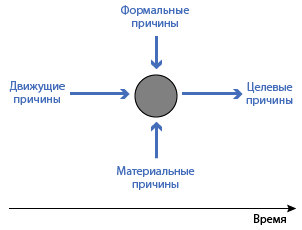 
Стаж работы
Размер вознаграждения (в процентах) в месяц
От 1 до 3 лет
5
От 3 до 5 лет
10
От 5 до 10 лет
15
От 10 и более
20